UNITED STATESSECURITIES AND EXCHANGE COMMISSIONWashington, D.C.  20549FORM 8-KCURRENT REPORTPursuant to Section 13 or 15(d) of the Securities Exchange Act of 1934Date of Report (Date of earliest event reported)August 8, 2019 NELNET, INC.(Exact name of registrant as specified in its charter)Registrant's telephone number, including area code (402) 458-2370Check the appropriate box below if the Form 8-K filing is intended to simultaneously satisfy the filing obligation of the registrant under any of the following provisions:☐ Written communications pursuant to Rule 425 under the Securities Act (17 CFR 230.425)☐ Soliciting material pursuant to Rule 14a-12 under the Exchange Act (17 CFR 240.14a-12)☐ Pre-commencement communications pursuant to Rule 14d-2(b) under the Exchange Act (17 CFR 240.14d-2(b))☐ Pre-commencement communications pursuant to Rule 13e-4(c) under the Exchange Act (17 CFR 240.13e-4(c))Securities registered pursuant to Section 12(b) of the Act:Indicate by check mark whether the registrant is an emerging growth company as defined in Rule 405 of the Securities Act of 1933 (§230.405 of this chapter) or Rule 12b-2 of the Securities Exchange Act of 1934 (§240.12b-2 of this chapter).Emerging growth company ☐If an emerging growth company, indicate by check mark if the registrant has elected not to use the extended transition period for complying with any new or revised financial accounting standards provided pursuant to Section 13(a) of the Exchange Act.         ☐Item 2.02 Results of Operations and Financial Condition.On August 8, 2019, Nelnet, Inc. (the “Company”) issued a press release with respect to its financial results for the quarter ended June 30, 2019. A copy of the press release is furnished as Exhibit 99.1 to this report. In addition, a copy of the supplemental financial information for the quarter ended June 30, 2019, which was made available on the Company's website at www.nelnetinvestors.com on August 8, 2019 in connection with the press release, is furnished as Exhibit 99.2 to this report. The above information and Exhibits 99.1 and 99.2 shall not be deemed filed for purposes of Section 18 of the Securities Exchange Act of 1934 (the “Exchange Act”), nor shall such information and Exhibits be deemed incorporated by reference in any filing under the Securities Act of 1933 or the Exchange Act, except as shall be expressly set forth by specific reference in such a filing. In addition, information on the Company's website is not incorporated by reference into this report and should not be considered part of this report.Certain statements contained in the exhibits furnished with this report may be considered forward looking in nature and are subject to various risks, uncertainties, and assumptions. Should one or more of these risks or uncertainties materialize, or should underlying assumptions prove incorrect, the Company's actual results may vary materially from those anticipated, estimated, or expected. Among the key risks and uncertainties that may have a direct bearing on the Company's future operating results, performance, or financial condition expressed or implied by the forward-looking statements are the matters discussed in the Risk Factors section of the Company's Annual Report on Form 10-K for the year ended December 31, 2018 filed with the SEC on February 27, 2019. Although the Company may from time to time voluntarily update its prior forward-looking statements, it disclaims any commitment to do so except as required by securities laws.Item 9.01 Financial Statements and Exhibits.(d) Exhibits. The following exhibits are furnished as part of this report:SIGNATURESPursuant to the requirements of the Securities Exchange Act of 1934, the registrant has duly caused this report to be signed on its behalf by the undersigned hereunto duly authorized.Dated: August 8, 2019 NELNET, INC.By: /s/ JAMES D. KRUGER Name: James D. KrugerTitle: Chief Financial OfficerNelnet Reports Second Quarter 2019 ResultsLINCOLN, Neb., August 8, 2019 - Nelnet (NYSE: NNI) today reported GAAP net income of $24.6 million, or $0.61 per share, for the second quarter of 2019, compared with GAAP net income of $49.4 million, or $1.21 per share, for the same period a year ago.The decrease in GAAP net income for the three months ended June 30, 2019, compared with the same period in 2018, was due primarily to changes in fair values of derivative instruments used by the company to economically hedge its loan portfolio, but do not qualify for hedge accounting. The company recognized a net loss of $28.2 million, or $0.71 per share, related to changes in fair values of derivative instruments in 2019, compared with a net loss of $3.7 million, or $0.09 per share, in 2018. A decrease in interest rates during the second quarter of 2019 decreased the fair value of the company's derivative instruments.Net income, excluding derivative market value adjustments1, was $52.8 million, or $1.32 per share, for the second quarter of 2019, compared with $53.2 million, or $1.30 per share, for the same period in 2018. "We are pleased with the operating results and performance of our core businesses through the first half of 2019 and look forward to continuing our momentum by focusing on providing superior customer experiences, pursuing investment opportunities for diversification and growth, and recruiting and retaining talented team members," said Jeff Noordhoek, chief executive officer of Nelnet. “The integration of recent acquisitions has gone well and has positioned each company to serve their customers with great service. In addition, ALLO Communications completed major construction in Lincoln ahead of schedule and is experiencing strong demand for its products."Nelnet operates four primary business segments, earning interest income on loans in its Asset Generation and Management segment and fee-based revenue in its Loan Servicing and Systems; Education Technology, Services, and Payment Processing; and Communications segments.Asset Generation and Management (AGM)Nelnet's average balance of loans in the second quarter of 2019 was $21.8 billion, compared with $23.0 billion for the same period in 2018. The company's AGM operating segment reported net interest income of $59.2 million for the three months ended June 30, 2019, compared with $56.8 million for the same period a year ago. Loan spread increased to 0.96 percent for the quarter ended June 30, 2019, compared with 0.90 percent for the same period in 2018. The company maintains an overall risk management strategy that incorporates the use of derivative instruments to reduce the economic effect of interest rate volatility. The company's AGM operating segment recognized income from derivative settlements of $13.0 million during the second quarter of 2019, compared with income of $22.1 million for the same period in 2018. Derivative settlements for each applicable period should be evaluated with the company's net interest income. Net interest income and derivative settlements totaled $72.2 million and $78.9 million in the second quarter of 2019 and 2018, respectively. Core loan spread,2 which includes the impact of derivative settlements, decreased to 1.21 percent for the quarter ended June 30, 2019, compared with 1.29 percent for the same period in 2018. Provision for loan losses was $9.0 million and $3.5 million for the three months ended June 30, 2019 and 2018, respectively. For federally insured loans, the provision for loan losses was $2.0 million for each of the three months ended June 30, 2019 and 2018. Provision for loan losses for consumer loans increased to $7.0 million for the three months ended June 30, 2019, compared with $1.5 million for the same period in 2018, as a result of consumer loan purchases. The company purchased $114.6 million of consumer loans in the second quarter of 2019, compared with $14.2 million in 2018. Loan Servicing and SystemsOn February 7, 2018, the company acquired Great Lakes Educational Loan Services, Inc. (Great Lakes). The operating results of Great Lakes are included in the company's Loan Servicing and Systems segment from the date of acquisition.1 Net income, excluding derivative market value adjustments, is a non-GAAP measure. See "Non-GAAP Performance Measures" at the end of this press release and the "Non-GAAP Disclosures" section below for explanatory information and reconciliations of non-GAAP to GAAP financial information.2 Core loan spread is a non-GAAP measure. See "Non-GAAP Performance Measures" at the end of this press release and the "Non-GAAP Disclosures" section below for explanatory information and reconciliations of non-GAAP to GAAP financial information.Revenue from the Loan Servicing and Systems segment was $114.0 million for the second quarter of 2019, compared with $114.5 million for the same period in 2018. As of June 30, 2019, the company was servicing $469.2 billion in government-owned, Federal Family Education Loan (FFEL) Program, private education, and consumer loans, compared with $470.7 billion of loans serviced by the company as of June 30, 2018.For the three months ended June 30, 2019 and 2018, the before-tax operating margin from the Loan Servicing and Systems segment was 17.5 percent and 13.8 percent, respectively. The increase in operating margin was due primarily to efficiencies gained as a result of the completion of certain integration activities related to the Great Lakes acquisition.Nelnet Servicing, LLC (Nelnet Servicing) and Great Lakes are two companies that have student loan servicing contracts awarded by the U.S. Department of Education's Office of Federal Student Aid (the Department) in June 2009 to provide servicing for loans owned by the Department. As of June 30, 2019, Nelnet Servicing was servicing $181.7 billion of student loans for 5.6 million borrowers under its contract, and Great Lakes was servicing $236.5 billion of student loans for 7.3 million borrowers under its contract. The servicing contracts with the Department previously provided for expiration on June 16, 2019. On May 15, 2019, Nelnet Servicing and Great Lakes each received a Modification of Contract from the Department pursuant to which the Department extended the expiration date of the current contracts to December 15, 2019.The Department has a new federal student loan servicing contract procurement process in progress. On April 1, 2019 and August 1, 2019, the company responded to the transitional information technology platform and business processing outsourcing components, respectively. In addition, the company is part of a team that currently intends to respond to the third component (future state information technology platform), although there is no current published deadline. The company cannot predict the timing, nature, or outcome of these solicitations.Education Technology, Services, and Payment ProcessingOn November 20, 2018, the company acquired Tuition Management Systems (TMS), a services company that offers tuition payment plans, billing services, payment technology solutions, and refund management to educational institutions. The TMS acquisition added 380 higher education schools and 170 K-12 schools to the company’s customer base. The results of TMS’ operations are reported in the company’s consolidated financial statements from the date of acquisition.For the second quarter of 2019, revenue from the Education Technology, Services, and Payment Processing operating segment was $60.3 million, an increase of $11.6 million, or 24 percent, from the same period in 2018. The increase in revenue was due to the acquisition of TMS; growth in managed tuition payment plans, campus commerce customer transactions, and payments volume; and an increase in the number of customers using the operating segment's education and technology services. For the three months ended June 30, 2019, before-tax operating margin (income before income taxes divided by net revenue) was 24.8 percent, compared with 19.8 percent for the same period of 2018. The increase in the before tax operating margin was due to operating leverage and cost reductions due to the company's decision in October 2018 to terminate its investment in a proprietary payment processing platform.CommunicationsRevenue from ALLO Communications was $15.8 million for the second quarter of 2019, compared with $10.3 million for the same period in 2018. The number of households served as of June 30, 2019, was 42,760, an increase of 15,117, or 55 percent, from the number of households served as of June 30, 2018. During the second quarter of 2019, ALLO announced plans to expand its network to Breckenridge, Colorado, increasing households in current markets and newly announced markets to almost 160,000, of which almost 133,000 are passed by ALLO's existing communications network as of June 30, 2019. ALLO plans to continue to increase market share and revenue in its existing markets and is currently evaluating opportunities to expand to other communities in the Midwest. ALLO incurred capital expenditures of $15.0 million during the three months ended June 30, 2019. The company currently anticipates total network expenditures for the remainder of 2019 will be approximately $25 million; however, the amount of capital expenditures could change based on customer demand for ALLO's services. For the second quarter of 2019, ALLO recognized a net loss of $4.9 million, compared with a net loss of $8.1 million for the same period in 2018. The decrease in ALLO's net loss in 2019 as compared to 2018 was primarily due to a decrease in interest expense. ALLO incurred $3.3 million of interest expense to Nelnet, Inc. (parent company) during the three-month period ended June 30, 2018. Subsequent to October 1, 2018, ALLO will not report interest expense in its income statement related to amounts contributed to ALLO from Nelnet, Inc. due to a recapitalization of ALLO. The company anticipates this operating segment will be dilutive to consolidated earnings as it continues to build and add customers to its network in Lincoln, Nebraska and other communities, due to large upfront capital expenditures and associated depreciation and upfront customer acquisition costs.ALLO's management uses earnings (loss) before interest, income taxes, depreciation, and amortization (EBITDA)3 to eliminate certain non-cash and non-operating items in order to consistently measure performance from period to period. For the second quarter of 2019, ALLO had positive EBITDA of $1.2 million, compared with negative EBITDA of $1.8 million for the same period in 2018. Liquidity and Capital ActivitiesAs of June 30, 2019, the company had $84.4 million in cash and cash equivalents and $52.9 million in available-for-sale investments, consisting primarily of student loan asset-backed securities. The company also has a $382.5 million unsecured line of credit. As of June 30, 2019, $260.0 million was outstanding on the line of credit and $122.5 million was available for future use. On June 7, 2019, the company paid a premium of $1.4 million to extinguish $93.0 million of notes payable in one of its asset-backed securitizations (prior to the notes' contractual maturity). This transaction resulted in the release of $152.7 million of student loans and accrued interest receivable that were previously encumbered in the securitization. The company refinanced the student loans in its FFELP warehouse facilities, resulting in net cash proceeds of $57.5 million.Subsequent to June 30, 2019, the company obtained consent from bond holders in five additional asset-backed securitizations to extinguish a total of approximately $579 million of notes payable in these transactions prior to their contractual maturity. These transactions will result in the release of approximately $909 million in student loans and accrued interest receivable during the third quarter of 2019 that were previously encumbered in the securitizations. To extinguish the notes, the company will pay a premium of approximately $13 million that will be expensed by the company in the third quarter of 2019. In addition, the company will write off approximately $2 million of debt issuance costs. In total, the company will recognize approximately $15 million in expenses in the third quarter of 2019 to extinguish these notes. Upon extinguishment of the notes payable throughout the third quarter, the company will obtain approximately $300 million in cash as the student loans are refinanced. The company currently anticipates using these proceeds to pay down the outstanding balance on its unsecured line of credit.The company paid cash dividends of $7.2 million, or $0.18 per share, during the second quarter of 2019. During the second quarter of 2019, the company repurchased 419,140 shares of Class A common stock for $23.7 million, or $56.50 per share. As of June 30, 2019, 4.8 million shares remained authorized for repurchase under the company's stock repurchase program. The company intends to use its liquidity position to capitalize on market opportunities, including: FFEL Program, private education, and consumer loan acquisitions; strategic acquisitions and investments; expansion of ALLO's communications network; and capital management initiatives, including stock repurchases, debt repurchases, and dividend distributions. The timing and size of these opportunities will vary and will have a direct impact on the company's cash and investment balances.Board of Directors Declares Third Quarter Dividend The Nelnet Board of Directors declared a third quarter cash dividend on the company's outstanding shares of Class A common stock and Class B common stock of $0.18 per share. The dividend will be paid on September 13, 2019 to shareholders of record at the close of business on August 30, 2019. Forward-Looking and Cautionary StatementsThis press release contains forward-looking statements within the meaning of federal securities laws. The words "anticipate," "continue," "expect," "future," "intend," "may," "plan," "scheduled," "will," and similar expressions, as well as statements in future tense, are intended to identify forward-looking statements. These statements are based on management's current expectations as of the date of this release and are subject to known and unknown risks and uncertainties that may cause actual results or performance to differ materially from those expressed or implied by the forward-looking statements. Such risks include, but are not limited to: risks related to the company's loan portfolio, such as interest rate basis and repricing risk and 3 EBITDA is a non-GAAP measure. See "Non-GAAP Performance Measures" at the end of this press release and the "Non-GAAP Disclosures" section below for explanatory information and reconciliations of non-GAAP to GAAP financial information.changes in levels of student loan repayment or default rates; the use of derivatives to manage exposure to interest rate fluctuations; the uncertain nature of the expected benefits from the acquisitions of Great Lakes and TMS in 2018, and the ability to successfully integrate technology, shared services, and other activities and successfully maintain and increase allocated volumes of student loans serviced by Nelnet Servicing and Great Lakes under existing and any future servicing contracts with the Department, which current contracts accounted for 30 percent of the company's revenue in 2018; risks to the company related to the Department's initiatives to procure new contracts for federal student loan servicing, including the risk that the company or company teams may not be successful in obtaining contracts; risks related to the development by the company of a new student loan servicing platform, including risks as to whether the expected benefits from the new platform will be realized; the uncertain nature of expected benefits from FFEL Program, private education, and consumer loan purchases and initiatives to purchase additional FFEL Program, private education, and consumer loans; financing and liquidity risks, including risks of changes in the securitization and other financing markets for student loans; risks and uncertainties from changes in the educational credit and services marketplace resulting from changes in applicable laws, regulations, and government programs and budgets, such as the expected decline over time in FFEL Program loan interest income and fee-based revenues due to the discontinuation of FFEL Program loan originations in 2010 and the resulting initiatives by the company to adjust to a post-FFEL Program environment; risks and uncertainties related to the ability of ALLO to successfully expand its fiber network and market share in existing service areas and additional communities and manage related construction risks; risks and uncertainties related to initiatives to pursue additional strategic investments and acquisitions, including investments and acquisitions that are intended to diversify the company both within and outside of its historical core education-related businesses, as well as other strategic initiatives; cybersecurity risks, including potential disruptions to systems, disclosure of confidential information, and/or damage to reputation resulting from cyber-breaches; and changes in general economic and credit market conditions, including the availability of any relevant money-market index rate such as LIBOR or the relationship between the relevant money-market index rate and the rate at which the company's assets and liabilities are priced. For more information, see the "Risk Factors" sections and other cautionary discussions of risks and uncertainties included in documents filed or furnished by the company with the Securities and Exchange Commission, including the cautionary information about forward-looking statements contained in the company's supplemental financial information for the second quarter ended June 30, 2019. All forward-looking statements in this release are as of the date of this release. Although the company may voluntarily update or revise its forward-looking statements from time to time to reflect actual results or changes in the company's expectations, the company disclaims any commitment to do so except as required by securities laws.Non-GAAP Performance MeasuresThe company prepares its financial statements and presents its financial results in accordance with U.S. GAAP. However, it also provides additional non-GAAP financial information related to specific items management believes to be important in the evaluation of its operating results and performance. Reconciliations of non-GAAP to GAAP financial information and a discussion of why the company believes providing this additional information is useful to investors, is provided in the "Non-GAAP Disclosures" section below. Consolidated Statements of Income(Dollars in thousands, except share data)(unaudited)Condensed Consolidated Balance Sheets(Dollars in thousands)(unaudited)Contacts:Media, Ben Kiser, 402.458.3024, or Investors, Phil Morgan, 402.458.3038, both of Nelnet, Inc.Non-GAAP Disclosures(Dollars in thousands, except share data)(unaudited)Non-GAAP financial measures disclosed by management are meant to provide additional information and insight relative to business trends to investors and, in certain cases, to present financial information as measured by rating agencies and other users of financial information. These measures are not in accordance with, or a substitute for, GAAP and may be different from, or inconsistent with, non-GAAP financial measures used by other companies. The company reports this non-GAAP information because the company believes that it provides additional information regarding operational and performance indicators that are closely assessed by management. There is no comprehensive, authoritative guidance for the presentation of such non-GAAP information, which is only meant to supplement GAAP results by providing additional information that management utilizes to assess performance.Net income, excluding derivative market value adjustments(a)  "Derivative market value adjustments" includes both the realized portion of gains and losses (corresponding to variation margin received or paid on derivative instruments that are settled daily at a central clearinghouse) and the unrealized portion of gains and losses that are caused by changes in fair values of derivatives that do not qualify for "hedge treatment" under GAAP. "Derivative market value adjustments" does not include "derivative settlements" that represent the cash paid or received during the current period to settle with derivative instrument counterparties the economic effect of the company's derivative instruments based on their contractual terms. The accounting for derivatives requires that changes in the fair value of derivative instruments be recognized currently in earnings, with no fair value adjustment of the hedged item, unless specific hedge accounting criteria is met. Management has structured all of the company’s derivative transactions with the intent that each is economically effective; however, the company’s derivative instruments do not qualify for hedge accounting.  As a result, the change in fair value of derivative instruments is reported in current period earnings with no consideration for the corresponding change in fair value of the hedged item.  Under GAAP, the cumulative net realized and unrealized gain or loss caused by changes in fair values of derivatives in which the company plans to hold to maturity will equal zero over the life of the contract. However, the net realized and unrealized gain or loss during any given reporting period fluctuates significantly from period to period.The company believes these point-in-time estimates of asset and liability values related to its derivative instruments that are subject to interest rate fluctuations are subject to volatility, primarily due to timing and market factors beyond the control of management, and affect the period-to-period comparability of the results of operations. Accordingly, the company’s management utilizes operating results excluding these items for comparability purposes when making decisions regarding the company’s performance and in presentations with credit rating agencies, lenders, and investors. (b) The tax effects are calculated by multiplying the realized and unrealized derivative market value adjustments by the applicable statutory income tax rate.Core loan spreadThe following table analyzes the loan spread on the company’s portfolio of loans, which represents the spread between the yield earned on loan assets and the costs of the liabilities and derivative instruments used to fund the assets. The spread amounts included in the following table are calculated by using the notional dollar values found in the "Net interest income, net of settlements on derivatives" table on the following page, divided by the average balance of loans or debt outstanding. (a) Derivative settlements represent the cash paid or received during the current period to settle with derivative instrument counterparties the economic effect of the company's derivative instruments based on their contractual terms. Derivative accounting requires that net settlements with respect to derivatives that do not qualify for "hedge treatment" under GAAP be recorded in a separate income statement line item below net interest income. The company maintains an overall risk management strategy that incorporates the use of derivative instruments to reduce the economic effect of interest rate volatility. As such, management believes derivative settlements for each applicable period should be evaluated with the company’s net interest income (loan spread) as presented in this table. (b) Derivative settlements include the net settlements received related to the company’s 1:3 basis swaps.(c) Derivative settlements include the net settlements received related to the company’s floor income interest rate swaps.Net interest income, net of settlements on derivativesThe following table summarizes the components of "net interest income" and "derivative settlements, net" from the company's Asset Generation and Management segment statements of income. (a) Derivative settlements represent the cash paid or received during the current period to settle with derivative instrument counterparties the economic effect of the company's derivative instruments based on their contractual terms. Derivative accounting requires that net settlements on derivatives that do not qualify for "hedge treatment" under GAAP be recorded in a separate income statement line item below net interest income. The company maintains an overall risk management strategy that incorporates the use of derivative instruments to reduce the economic effect of interest rate volatility. As such, management believes derivative settlements for each applicable period should be evaluated with the company’s net interest income as presented in this table. Core loan interest income and net interest income (net of settlements on derivatives) are non-GAAP financial measures. Earnings before interest, taxes, depreciation, and amortization (EBITDA)A reconciliation of ALLO's GAAP net loss to earnings (loss) before net interest expense, income taxes, depreciation, and amortization, is provided below.EBITDA is a supplemental non-GAAP performance measure that is frequently used in capital-intensive industries such as telecommunications. ALLO's management uses EBITDA to compare ALLO's performance to that of its competitors and to eliminate certain non-cash and non-operating items in order to consistently measure performance from period to period. EBITDA excludes interest and income taxes because these items are associated with a company's particular capitalization and tax structures. EBITDA also excludes depreciation and amortization expense because these non-cash expenses primarily reflect the impact of historical capital investments, as opposed to the cash impacts of capital expenditures made in recent periods, which may be evaluated through cash flow measures. The company reports EBITDA for ALLO because the company believes that it provides useful additional information for investors regarding a key metric used by management to assess ALLO's performance. There are limitations to using EBITDA as a performance measure, including the difficulty associated with comparing companies that use similar performance measures whose calculations may differ from ALLO's calculations. In addition, EBITDA should not be considered a substitute for other measures of financial performance, such as net income or any other performance measures derived in accordance with GAAP.For Release: August 8, 2019Investor Contact: Phil Morgan, 402.458.3038Nelnet, Inc. supplemental financial information for the second quarter 2019 (All dollars are in thousands, except per share amounts, unless otherwise noted)The following information should be read in connection with Nelnet, Inc.'s (the “Company's”) press release for second quarter 2019 earnings, dated August 8, 2019, and the Company's Quarterly Report on Form 10-Q for the quarter ended June 30, 2019.Forward-looking and cautionary statementsThis report contains forward-looking statements and information that are based on management's current expectations as of the date of this document. Statements that are not historical facts, including statements about the Company's plans and expectations for future financial condition, results of operations or economic performance, or that address management's plans and objectives for future operations, and statements that assume or are dependent upon future events, are forward-looking statements. The words “anticipate,” “assume,” “believe,” “continue,” “could,” “estimate,” “expect,” “forecast,” “future,” “intend,” “may,” “plan,” “potential,” “predict,” “scheduled,” “should,” “will,” “would,” and similar expressions, as well as statements in future tense, are intended to identify forward-looking statements.The forward-looking statements are based on assumptions and analyses made by management in light of management's experience and its perception of historical trends, current conditions, expected future developments, and other factors that management believes are appropriate under the circumstances. These statements are subject to known and unknown risks, uncertainties, assumptions, and other factors that may cause the actual results and performance to be materially different from any future results or performance expressed or implied by such forward-looking statements. These factors include, among others, the risks and uncertainties set forth in the “Risk Factors” section of the 2018 Annual Report, and include such risks and uncertainties as:•loan portfolio risks such as interest rate basis and repricing risk resulting from the fact that the interest rate characteristics of the student loan assets do not match the interest rate characteristics of the funding for those assets, the risk of loss of floor income on certain student loans originated under the Federal Family Education Loan Program (the "FFEL Program" or "FFELP"), risks related to the use of derivatives to manage exposure to interest rate fluctuations, uncertainties regarding the expected benefits from purchased securitized and unsecuritized FFELP, private education, and consumer loans and initiatives to purchase additional FFELP, private education, and consumer loans, and risks from changes in levels of loan prepayment or default rates;•financing and liquidity risks, including risks of changes in the general interest rate environment, including the availability of any relevant money market index rate such as LIBOR or the relationship between the relevant money market index rate and the rate at which the Company's assets and liabilities are priced, and in the securitization and other financing markets for loans, including adverse changes resulting from unanticipated repayment trends on student loans in FFELP securitization trusts that could accelerate or delay repayment of the associated bonds, which may increase the costs or limit the availability of financings necessary to purchase, refinance, or continue to hold student loans;•risks from changes in the educational credit and services markets resulting from changes in applicable laws, regulations, and government programs and budgets, such as the expected decline over time in FFELP loan interest income and fee-based revenues due to the discontinuation of new FFELP loan originations in 2010 and potential government initiatives or legislative proposals to consolidate existing FFELP loans to the Federal Direct Loan Program or otherwise allow FFELP loans to be refinanced with Federal Direct Loan Program loans;•the uncertain nature of the expected benefits from the acquisition of Great Lakes Educational Loan Services, Inc. ("Great Lakes") on February 7, 2018 and the ability to successfully integrate technology and other activities and successfully maintain and increase allocated volumes of student loans serviced under existing and any future servicing contracts with the U.S. Department of Education (the "Department"), which current contracts accounted for 30 percent of the Company's revenue in 2018, risks to the Company related to the Department's initiatives to procure new contracts for federal student loan servicing, including the risk that the Company or Company teams may not be successful in obtaining contracts, risks related to the development by the Company of a new student loan servicing platform, including risks as to whether the expected benefits from the new platform will be realized, and risks related to the Company's ability to comply with agreements with third-party customers for the servicing of Federal Direct Loan Program, FFELP, and private education and consumer loans;•risks related to a breach of or failure in the Company's operational or information systems or infrastructure, or those of third-party vendors, including cybersecurity risks related to the potential disclosure of confidential student loan borrower and other customer information, the potential disruption of the Company's systems or those of third-party vendors or customers, and/or the potential damage to the Company's reputation resulting from cyber-breaches;•uncertainties inherent in forecasting future cash flows from student loan assets and related asset-backed securitizations;•risks and uncertainties related to the ability of ALLO Communications LLC to successfully expand its fiber network and market share in existing service areas and additional communities and manage related construction risks;•risks and uncertainties related to initiatives to pursue additional strategic investments and acquisitions, including investments and acquisitions that are intended to diversify the Company both within and outside of its historical core education-related businesses, as well as other strategic initiatives; and•risks and uncertainties associated with litigation matters and with maintaining compliance with the extensive regulatory requirements applicable to the Company's businesses, reputational and other risks, including the risk of increased regulatory costs, resulting from the politicization of student loan servicing, and uncertainties inherent in the estimates and assumptions about future events that management is required to make in the preparation of the Company's consolidated financial statements.All forward-looking statements contained in this report are qualified by these cautionary statements and are made only as of the date of this document. Although the Company may from time to time voluntarily update or revise its prior forward-looking statements to reflect actual results or changes in the Company's expectations, the Company disclaims any commitment to do so except as required by securities laws.Consolidated Statements of Income (Dollars in thousands, except share data)(unaudited)Condensed Consolidated Balance Sheets(Dollars in thousands)(unaudited)Overview The Company is a diverse company with a focus on delivering education-related products and services and student loan asset management. The largest operating businesses engage in student loan servicing; education technology, services, and payment processing; and communications. A significant portion of the Company's revenue is net interest income earned on a portfolio of federally insured student loans. The Company also makes investments to further diversify the Company both within and outside of its historical core education-related businesses, including, but not limited to, investments in real estate and early-stage and emerging growth companies. GAAP Net Income and Non-GAAP Net Income, Excluding AdjustmentsThe Company prepares its financial statements and presents its financial results in accordance with U.S. GAAP. However, it also provides additional non-GAAP financial information related to specific items management believes to be important in the evaluation of its operating results and performance. A reconciliation of the Company's GAAP net income to net income, excluding derivative market value adjustments, and a discussion of why the Company believes providing this additional information is useful to investors, is provided below.(a) The tax effects are calculated by multiplying the realized and unrealized derivative market value adjustments by the applicable statutory income tax rate.(b) "Derivative market value adjustments" includes both the realized portion of gains and losses (corresponding to variation margin received or paid on derivative instruments that are settled daily at a central clearinghouse) and the unrealized portion of gains and losses that are caused by changes in fair values of derivatives which do not qualify for "hedge treatment" under GAAP. "Derivative market value adjustments" does not include "derivative settlements" that represent the cash paid or received during the current period to settle with derivative instrument counterparties the economic effect of the Company's derivative instruments based on their contractual terms.The accounting for derivatives requires that changes in the fair value of derivative instruments be recognized currently in earnings, with no fair value adjustment of the hedged item, unless specific hedge accounting criteria is met. Management has structured all of the Company’s derivative transactions with the intent that each is economically effective; however, the Company’s derivative instruments do not qualify for hedge accounting.  As a result, the change in fair value of derivative instruments is reported in current period earnings with no consideration for the corresponding change in fair value of the hedged item.  Under GAAP, the cumulative net realized and unrealized gain or loss caused by changes in fair values of derivatives in which the Company plans to hold to maturity will equal zero over the life of the contract. However, the net realized and unrealized gain or loss during any given reporting period fluctuates significantly from period to period.The Company believes these point-in-time estimates of asset and liability values related to its derivative instruments that are subject to interest rate fluctuations are subject to volatility mostly due to timing and market factors beyond the control of management, and affect the period-to-period comparability of the results of operations. Accordingly, the Company’s management utilizes operating results excluding these items for comparability purposes when making decisions regarding the Company’s performance and in presentations with credit rating agencies, lenders, and investors. Consequently, the Company reports this non-GAAP information because the Company believes that it provides additional information regarding operational and performance indicators that are closely assessed by management. There is no comprehensive, authoritative guidance for the presentation of such non-GAAP information, which is only meant to supplement GAAP results by providing additional information that management utilizes to assess performance.Operating ResultsThe Company earns net interest income on its loan portfolio, consisting primarily of FFELP loans, in its Asset Generation and Management ("AGM") operating segment. This segment is expected to generate a stable net interest margin and significant amounts of cash as the FFELP portfolio amortizes. As of June 30, 2019, the Company had a $21.5 billion loan portfolio that management anticipates will amortize over the next approximately 20 years and has a weighted average remaining life of 8.7 years. The Company actively works to maximize the amount and timing of cash flows generated by its FFELP portfolio and seeks to acquire additional loan assets to leverage its servicing scale and expertise to generate incremental earnings and cash flow. However, due to the continued amortization of the Company’s FFELP loan portfolio, over time, the Company's net income generated by the AGM segment will continue to decrease. The Company currently believes that in the short-term it will most likely not be able to invest the excess cash generated from the FFELP loan portfolio into assets that immediately generate the rates of return historically realized from that portfolio.In addition, the Company earns fee-based revenue through the following reportable operating segments:•Loan Servicing and Systems ("LSS") - referred to as Nelnet Diversified Solutions ("NDS")•Education Technology, Services, and Payment Processing ("ETS&PP") - referred to as Nelnet Business Solutions ("NBS")•Communications - referred to as ALLO Communications ("ALLO")Other business activities and operating segments that are not reportable are combined and included in Corporate and Other Activities ("Corporate"). Corporate and Other Activities also includes income earned on certain investments and interest expense incurred on unsecured debt transactions.The information below provides the operating results for each reportable operating segment and Corporate and Other Activities for the three and six months ended June 30, 2019 and 2018 (dollars in millions).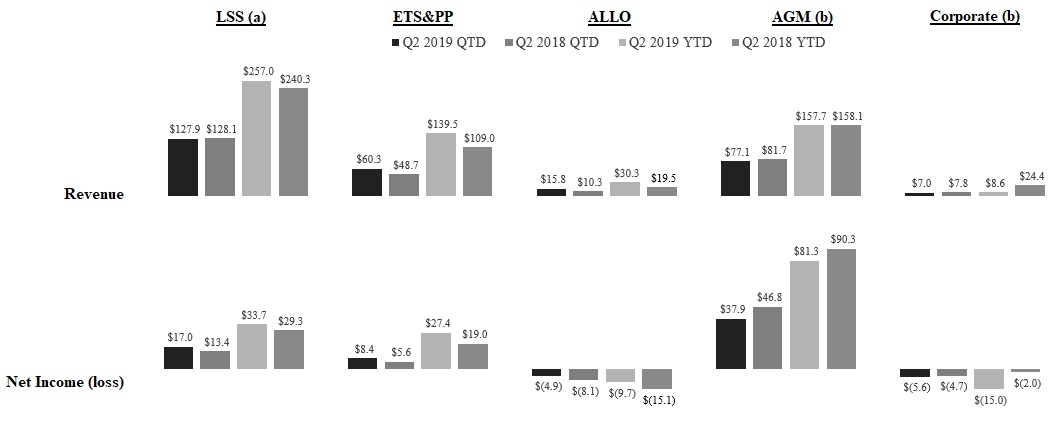 (a) Revenue includes intersegment revenue earned by LSS as a result of servicing loans for AGM. (b) Total revenue includes "net interest income" and "total other income" from the Company's segment statements of income, excluding the impact from changes in fair values of derivatives. Net income excludes changes in fair values of derivatives, net of tax. For information regarding the exclusion of the impact from changes in fair values of derivatives, see "GAAP Net Income and Non-GAAP Net Income, Excluding Adjustments" above.Certain events and transactions from 2018 and 2019, which have impacted or will impact the operating results of the Company and its operating segments, are discussed below.Loan Servicing and Systems•On February 7, 2018, the Company acquired Great Lakes. The operating results of Great Lakes are reported in the Company's consolidated financial statements from the date of acquisition. Thus, there are six months of Great Lakes' operations included in the six months ended June 30, 2019 as compared to approximately five months of activity in the six months ended June 30, 2018.•Nelnet Servicing, LLC ("Nelnet Servicing") and Great Lakes have student loan servicing contracts awarded by the Department in June 2009 to provide servicing for loans owned by the Department. As of June 30, 2019, Nelnet Servicing was servicing $181.7 billion of student loans for 5.6 million borrowers under its contract, and Great Lakes was servicing $236.5 billion of student loans for 7.3 million borrowers under its contract. These contracts previously provided for expiration on June 16, 2019. On May 15, 2019, Nelnet Servicing and Great Lakes each received a Modification of Contract from the Department's Office of Federal Student Aid ("FSA") pursuant to which FSA extended the expiration date of the current contracts to December 15, 2019.In addition, Nelnet Servicing's current Authority to Operate as a loan servicer for the Department expires on August 30, 2019, and is currently under review for renewal. The Company cannot predict the timing or outcome of this review. FSA is conducting a contract procurement process entitled Next Generation Financial Services Environment (“NextGen”) for a new framework for the servicing of all student loans owned by the Department. On January 15, 2019, FSA issued solicitations for three NextGen components:•NextGen Enhanced Processing Solution ("EPS")•NextGen Business Process Operations ("BPO")•NextGen Optimal Processing Solution ("OPS")On April 1, 2019 and August 1, 2019, the Company responded to the EPS and BPO components, respectively. In addition, the Company is part of a team that currently intends to respond to the OPS component, although there is no current published deadline. The Company cannot predict the timing, nature, or outcome of these solicitations.•For the three months ended June 30, 2019 and 2018, and six months ended June 30, 2019 and 2018, the before tax and noncontrolling interest operating margin was 17.5 percent, 13.8 percent, 17.2 percent, and 16.0 percent, respectively. The increase in operating margin in the 2019 periods as compared to the same periods in 2018 was due primarily to efficiencies gained as a result of the completion of certain integration activities related to the Great Lakes acquisition.Education Technology, Services, and Payment Processing•On November 20, 2018, the Company acquired Tuition Management Systems ("TMS"), a services company that offers tuition payment plans, billing services, payment technology solutions, and refund management to educational institutions. The TMS acquisition added 380 higher education schools and 170 K-12 schools to the Company’s customer base. The results of TMS’ operations are reported in the Company’s consolidated financial statements from the date of acquisition.•For the three months ended June 30, 2019 and 2018 and six months ended June 30, 2019 and 2018, before tax operating margin (income before income taxes divided by net revenue) was 24.8 percent, 19.8 percent, 35.1 percent, and 29.8 percent, respectively. The increase in the before tax operating margin in the 2019 periods as compared to the same periods in 2018 was due to operating leverage and cost reductions due to the Company's decision in October 2018 to terminate its investment in a proprietary payment processing platform.•This segment is subject to seasonal fluctuations. Based on the timing of when revenue is recognized and when expenses are incurred, revenue and operating margin are higher in the first quarter as compared to the remainder of the year.Communications•ALLO recognized losses of $4.9 million and $9.7 million for the three and six months ended June 30, 2019, respectively, as compared to losses of $8.1 million and $15.1 million for the same periods in 2018, respectively. The decrease in ALLO's net loss in 2019, as compared to 2018, was primarily due to a decrease in interest expense. ALLO incurred $3.3 million and $5.8 million of interest expense to Nelnet, Inc. (parent company) during the three and six months ended June 30, 2018, respectively. Subsequent to October 1, 2018, ALLO will not report interest expense in its income statement related to amounts contributed to ALLO from Nelnet, Inc. due to a recapitalization of ALLO. •ALLO's management uses earnings (loss) before interest, income taxes, depreciation, and amortization ("EBITDA") to eliminate certain non-cash and non-operating items in order to consistently measure performance from period to period. For the three and six months ended June 30, 2019, ALLO had positive EBITDA of $1.2 million and $2.3 million, respectively, compared with negative EBITDA of $1.8 million and $3.7 million for the same periods in 2018, respectively. EBITDA is a supplemental non-GAAP performance measure which the Company believes provides useful additional information regarding a key metric used by management to assess ALLO's performance. See "Communications Financial and Operating Data" below for additional information regarding the computation and use of EBITDA for ALLO.•ALLO has made significant investments in its communications network and currently provides fiber directly to homes and businesses in communities in Nebraska and Colorado. ALLO plans to continue to increase market share and revenue in its existing markets and is currently evaluating opportunities to expand to other communities in the Midwest. During the second quarter of 2019, ALLO announced plans to expand its network to make services available in Breckenridge, Colorado. ALLO began providing services in Lincoln, Nebraska in September 2016 as part of a multi-year project to pass substantially all commercial and residential properties in the community. As of the end of the first quarter of 2019, the build-out of the Lincoln community was substantially complete. For the six months ended June 30, 2019, ALLO's capital expenditures were $27.0 million. The Company anticipates total ALLO network capital expenditures for the remainder of 2019 (July 1, 2019 - December 31, 2019) will be approximately $25 million. However, this amount could change based on customer demand for ALLO's services.•The Company currently anticipates ALLO's operating results will be dilutive to the Company's consolidated earnings as it continues to build and add customers to its network in Lincoln, Nebraska and other communities, due to large upfront capital expenditures and associated depreciation and upfront customer acquisition costs.Asset Generation and Management•For the second quarter of 2019, the AGM segment recognized net interest income of $59.2 million, compared with $56.8 million for the same period in 2018. The Company maintains an overall risk management strategy that incorporates the use of derivative instruments to reduce the economic effect of interest rate volatility. The AGM segment recognized income from derivative settlements of $13.0 million during the second quarter of 2019, compared with income of $22.1 million for the same period in 2018. Derivative settlements for each applicable period should be evaluated with the Company's net interest income. Net interest income and derivative settlements for the AGM segment totaled $72.2 million and $78.9 million in the second quarter of 2019 and 2018, respectively.•The Company's average balance of loans decreased to $21.8 billion for the second quarter of 2019, compared with $23.0 billion for the same period in 2018. Loan spread increased to 0.96 percent for the quarter ended June 30, 2019, compared with 0.90 percent for the same period in 2018. Core loan spread, which includes the impact of derivative settlements, decreased to 1.21% for the quarter ended June 30, 2019, compared with 1.29% for the same period in 2018. Management believes core loan spread is a useful supplemental non-GAAP measure that reflects adjustments for derivative settlements related to net interest income (loan spread). However, there is no comprehensive authoritative guidance for the presentation of this measure, which is only meant to supplement GAAP results by providing additional information that management utilizes to assess performance. The Company recognized $23.0 million and $33.5 million in fixed rate floor income during the three months ended June 30, 2019 and 2018, respectively (which includes $12.2 million and $19.1 million, respectively, of settlement payments received on derivatives used to hedge student loans earning fixed rate floor income). Fixed rate floor income contributed 43 basis points and 59 basis points of core loan spread for the three months ended June 30, 2019 and 2018, respectively. The decrease in gross fixed rate floor income was due to higher interest rates in 2019 as compared to 2018, and the decrease in derivative settlement payments received on derivatives used to hedge student loans earning fixed rate floor income was due to a decrease in the notional amount of derivatives outstanding in 2019 as compared to 2018, partially offset by higher interest rates. •Provision for loan losses was $9.0 million and $3.5 million for the three months ended June 30, 2019 and 2018, respectively, and $16.0 million and $7.5 million for the six months ended June 30, 2019 and 2018, respectively.Provision for loan losses for federally insured loans was $2.0 million for each of the three months ended June 30, 2019 and 2018, and $4.0 million for each of the six months ended June 30, 2019 and 2018.Provision for loan losses for consumer loans was $7.0 million and $1.5 million for the three months ended June 30, 2019 and 2018, respectively and $12.0 million and $3.5 million for the six months ended June 30, 2019 and 2018, respectively. The increase in provision was a result of the increased amount of consumer loan purchases during 2019. The Company purchased $184.8 million of consumer loans during the six months ended June 30, 2019 ($114.6 million of which were purchased during the second quarter) compared to $37.6 million during the first half of 2018 ($14.2 million during the second quarter of 2018).Corporate and Other Activities•The Company adopted a new lease accounting standard effective January 1, 2019. The most significant impact of the standard to the Company relates to (1) the recognition of new right-of-use ("ROU") assets and lease liabilities on its balance sheet primarily for office, data center, and dark fiber operating leases; (2) the deconsolidation of assets and liabilities for certain sale-leaseback transactions arising from build-to-suit lease arrangements for which construction was completed and the Company is leasing the constructed assets that did not qualify for sale accounting prior to the adoption of the new standard; and (3) significant new disclosures about the Company’s leasing activities.Adoption of the new standard resulted in recognizing lease liabilities of $33.7 million based on the present value of the remaining minimum rental payments. In addition, the Company recognized ROU assets of $32.8 million, which corresponds to the lease liabilities reduced by deferred rent expense as of the effective date. The Company also deconsolidated total assets of $43.8 million and total liabilities of $34.8 million for entities that had been consolidated due to sale-leaseback transactions that failed to qualify for recognition as sales under the prior guidance. Deconsolidation of these entities reduced noncontrolling interests by $6.1 million.Liquidity and Capital Resources•As of June 30, 2019, the Company had cash and cash equivalents of $84.4 million. In addition, the Company had a portfolio of available-for-sale investments, consisting primarily of student loan asset-backed securities, with a fair value of $52.9 million as of June 30, 2019.•As of June 30, 2019, the Company's $382.5 million unsecured line of credit had $260.0 million outstanding and $122.5 million was available for future use. During the second quarter of 2019, the Company entered into a $22.0 million secured line of credit agreement, and as of June 30, 2019, this line of credit had $5.0 million outstanding and $17.0 million available for future use.•The Company has repurchased certain of its own asset-backed securities (bonds and notes payable) in the secondary market. For accounting purposes, these notes are eliminated in consolidation and are not included in the Company's consolidated financial statements. However, these securities remain legally outstanding at the trust level and the Company could sell these notes to third parties or redeem the notes at par as cash is generated by the trust estate. Upon a sale of these notes to third parties, the Company would obtain cash proceeds equal to the market value of the notes on the date of such sale. As of June 30, 2019, the Company holds $15.0 million (par value) of its own asset-backed securities.•The Company has historically generated positive cash flow from operations. However, during the six months ended June 30, 2019, the Company used $17.8 million in operating activities. Items that negatively impacted cash flows from operating activities for the six months ended June 30, 2019 included:•Net payments to the derivative clearinghouse due to a decrease in the fair value of the Company's derivative portfolio during the period;•An increase in accrued interest receivable during the period due to the number of borrowers utilizing income-based repayment plans; and•A decrease in “due to customers” (liability) during the period. As part of the Company's Education Technology, Services, and Payment Processing operating segment, the Company collects tuition payments and subsequently remits these payments to the appropriate schools. Cash collected for customers and the related liability are included in the Company's consolidated balance sheet. These accounts fluctuate with the fall and spring school terms based on the timing of when the Company collects tuition payments from customers and remits such payments to schools, resulting in these balances being significantly lower as of June 30 as compared to the balances as of December 31. The acquisition of TMS in November 2018 increased the magnitude of the change in these account balances. •The majority of the Company’s portfolio of student loans is funded in asset-backed securitizations that will generate significant earnings and cash flow over the life of these transactions. As of June 30, 2019, the Company currently expects future undiscounted cash flows from its securitization portfolio to be approximately $2.13 billion.Certain of the Company’s asset-backed securitizations are structured as “Turbo Transactions” which require all cash generated from the student loans (including excess spread) to be directed toward payment of interest and any outstanding principal generally until such time as all principal on the notes has been paid in full.  Once the notes in such transactions are paid in full, the remaining unencumbered student loans (and other remaining assets, if any) in the securitization are released to the Company, at which time the Company has the option to refinance or sell these assets, or retain them on the balance sheet as unencumbered assets.On June 7, 2019, the Company paid a premium of $1.4 million to extinguish $93.0 million of notes payable in one of its Turbo Transactions (prior to the notes' contractual maturity). This transaction resulted in the release of $152.7 million of student loans and accrued interest receivable that were previously encumbered in the asset-backed securitization. The Company refinanced the student loans in its FFELP warehouse facilities, resulting in net cash proceeds of $57.5 million.Subsequent to June 30, 2019, the Company obtained consent from bond holders in five of its remaining seven Turbo Transactions to extinguish a total of approximately $579 million of notes payable in these transactions prior to their contractual maturity. These transactions will result in the release of approximately $909 million in student loans and accrued interest receivable during the third quarter of 2019 that were previously encumbered in the asset-backed securitizations. To extinguish the notes, the Company will pay a premium of approximately $13 million that will be expensed by the Company in the third quarter of 2019. In addition, the Company will write off approximately $2 million of debt issuance costs associated with these securitizations. In total, the Company will recognize approximately $15 million in expenses in the third quarter of 2019 to extinguish these notes. Upon extinguishment of the notes payable throughout the third quarter, the Company will obtain approximately $300 million in cash as the student loans are refinanced. The Company currently anticipates using these proceeds to pay down the outstanding balance on its unsecured line of credit.•On January 11, 2019, the Company obtained a consumer loan warehouse facility with an aggregate maximum financing amount available of $100.0 million. On April 25, 2019, the Company amended the agreement for this warehouse facility to increase the aggregate maximum financing amount available to $200.0 million and extend the final maturity date to April 23, 2022. As of June 30, 2019, $117.1 million was outstanding under this facility and $82.9 million was available for future funding.•On February 27, 2019 and April 30, 2019, the Company completed FFELP asset-backed securitizations totaling $496.8 million (par value) and $416.1 million (par value), respectively. The proceeds from these transactions were used primarily to refinance student loans included in the Company's FFELP warehouse facilities.•On June 25, 2019, the Company completed a private education loan asset-backed securitization totaling $47.2 million (par value). The proceeds from this transaction were used to refinance private education loans previously funded via a private loan repurchase agreement that was terminated on June 25, 2019.•During the six months ended June 30, 2019, the Company repurchased a total of 720,467 shares of Class A common stock for $40.0 million ($55.58 per share), including 419,140 shares of Class A common stock repurchased during the three months ended June 30, 2019 for $23.7 million ($56.50 per share). Repurchases during the three months ended June 30, 2019 included a total of 180,000 shares of Class A common stock repurchased on June 17, 2019 from one of the Company's significant shareholders, Shelby J. Butterfield, the widow of Stephen F. Butterfield, the Company's former Vice-Chairman and significant shareholder who passed away in April 2018, and from the Butterfield Family Trust, an estate planning trust for the family of Mr. Butterfield. Immediately prior to the Company's repurchase of such shares from Ms. Butterfield and the Butterfield Family Trust, the repurchased shares were shares of the Company's Class B common stock that Ms. Butterfield and the Butterfield Family Trust converted to shares of Class A common stock. •On May 8, 2019, the Board of Directors authorized a new stock repurchase program to repurchase up to a total of five million shares of the Company's Class A common stock during the three-year period ending May 7, 2022. The five million shares authorized under the new program include the remaining unrepurchased shares from the prior program, which the new program replaces. As of June 30, 2019, 4.8 million shares remained authorized for repurchase under the Company's stock repurchase program.•During the six months ended June 30, 2019, the Company paid cash dividends of $14.4 million ($0.36 per share), including $7.2 million ($0.18 per share) paid during the three months ended June 30, 2019. In addition, the Company's Board of Directors has declared a third quarter 2019 cash dividend on the Company's outstanding shares of Class A and Class B common stock of $0.18 per share. The third quarter cash dividend will be paid on September 13, 2019 to shareholders of record at the close of business on August 30, 2019.•The Company intends to use its liquidity position to capitalize on market opportunities, including FFELP, private education, and consumer loan acquisitions; strategic acquisitions and investments; expansion of ALLO’s telecommunications network; and capital management initiatives, including stock repurchases, debt repurchases, and dividend distributions. The timing and size of these opportunities will vary and will have a direct impact on the Company’s cash and investment balances.Segment ReportingThe following tables include the results of each of the Company's reportable operating segments reconciled to the consolidated financial statements.Net Interest Income, Net of Settlements on DerivativesThe following table summarizes the components of "net interest income" and "derivative settlements, net."Derivative settlements represent the cash paid or received during the current period to settle with derivative instrument counterparties the economic effect of the Company's derivative instruments based on their contractual terms. Derivative accounting requires that net settlements with respect to derivatives that do not qualify for "hedge treatment" under GAAP be recorded in a separate income statement line item below net interest income. The Company maintains an overall risk management strategy that incorporates the use of derivative instruments to reduce the economic effect of interest rate volatility. As such, management believes derivative settlements for each applicable period should be evaluated with the Company’s net interest income as presented in the table below. Net interest income (net of settlements on derivatives) is a non-GAAP financial measure, and the Company reports this non-GAAP information because the Company believes that it provides additional information regarding operational and performance indicators that are closely assessed by management. There is no comprehensive, authoritative guidance for the presentation of such non-GAAP information, which is only meant to supplement GAAP results by providing additional information that management utilizes to assess performance. See "Derivative Settlements" included in this supplement for the net settlement activity recognized by the Company for each type of derivative for the periods presented in the table below.(a) Includes the net settlements received related to the Company’s 1:3 basis swaps. (b) Includes the net settlements received related to the Company’s floor income interest rate swaps. (c) Includes the net settlements paid related to the Company’s hybrid debt hedges.Loan Servicing and Systems RevenueThe following table provides disaggregated revenue by service offering for the Loan Servicing and Systems operating segment. The Company purchased Great Lakes on February 7, 2018. The results of Great Lakes' operations are reported in the Company's consolidated financial statements from the date of acquisition.Loan Servicing Volumes(a) During the second quarter of 2018, the Company converted Great Lakes' FFELP and private education servicing volume to Nelnet Servicing's platform to leverage the efficiencies of supporting more volume on fewer systems.Education Technology, Services, and Payment ProcessingThe following table provides disaggregated revenue by servicing offering for the Education Technology, Services, and Payment Processing operating segment.Communications Financial and Operating DataCertain financial and operating data for ALLO is summarized in the tables below.(a) Earnings (loss) before interest, income taxes, depreciation, and amortization ("EBITDA") is a supplemental non-GAAP performance measure that is frequently used in capital-intensive industries such as telecommunications. ALLO's management uses EBITDA to compare ALLO's performance to that of its competitors and to eliminate certain non-cash and non-operating items in order to consistently measure performance from period to period. EBITDA excludes interest and income taxes because these items are associated with a company's particular capitalization and tax structures. EBITDA also excludes depreciation and amortization expense because these non-cash expenses primarily reflect the impact of historical capital investments, as opposed to the cash impacts of capital expenditures made in recent periods, which may be evaluated through cash flow measures. The Company reports EBITDA for ALLO because the Company believes that it provides useful additional information for investors regarding a key metric used by management to assess ALLO's performance. There are limitations to using EBITDA as a performance measure, including the difficulty associated with comparing companies that use similar performance measures whose calculations may differ from ALLO's calculations. In addition, EBITDA should not be considered a substitute for other measures of financial performance, such as net income or any other performance measures derived in accordance with GAAP. A reconciliation of EBITDA from ALLO's net loss under GAAP is presented below:(b) Represents the number of single residence homes, apartments, and condominiums that ALLO already serves and those in which ALLO has the capacity to connect to its network distribution system without further material extensions to the transmission lines, but have not been connected.(c) During the third quarter of 2018, ALLO began providing service in Fort Morgan, Colorado. During the fourth quarter of 2018, ALLO began providing service in Hastings, Nebraska. During the second quarter of 2019, ALLO announced plans to expand its network to make services available in Breckenridge Colorado.Other IncomeThe following table summarizes the components of "other income."Derivative SettlementsThe following table summarizes the components of "derivative settlements, net" included in the attached consolidated statements of income.Loans ReceivableLoans receivable consisted of the following:Loan ActivityThe following table sets forth the activity of loans:Loan Spread AnalysisThe following table analyzes the loan spread on the Company’s portfolio of loans, which represents the spread between the yield earned on loan assets and the costs of the liabilities and derivative instruments used to fund the assets.(a) Derivative settlements represent the cash paid or received during the current period to settle with derivative instrument counterparties the economic effect of the Company's derivative instruments based on their contractual terms. Derivative accounting requires that net settlements with respect to derivatives that do not qualify for "hedge treatment" under GAAP be recorded in a separate income statement line item below net interest income. The Company maintains an overall risk management strategy that incorporates the use of derivative instruments to reduce the economic effect of interest rate volatility. As such, management believes derivative settlements for each applicable period should be evaluated with the Company’s net interest income (loan spread) as presented in this table. The Company reports this non-GAAP information because it believes that it provides additional information regarding operational and performance indicators that are closely assessed by management. There is no comprehensive, authoritative guidance for the presentation of such non-GAAP information, which is only meant to supplement GAAP results by providing additional information that management utilizes to assess performance. See "Derivative Settlements" included in this supplement for the net settlement activity recognized by the Company for each type of derivative for the periods presented in the table. (b) Derivative settlements include the net settlements received related to the Company’s 1:3 basis swaps.(c) Derivative settlements include the net settlements received related to the Company’s floor income interest rate swaps.(d) Core loan spread, excluding consumer loans, would have been 1.16%, 1.22%, and 1.23% for the three months ended June 30, 2019, March 31, 2019, and June 30, 2018, respectively, and 1.17% and 1.25% for the six months ended June 30, 2019 and 2018, respectively. Other than consumer loans funded in the Company's consumer loan warehouse facility that was obtained on January 11, 2019, consumer loans were and continue to be funded by the Company using operating cash, until they can be funded in a secured financing transaction. Consumer loans funded with operating cash do not have a cost of funds (debt) associated with them. The average balance of consumer loans outstanding for the three months ended June 30, 2019, March 31, 2019, and June 30, 2018 and six months ended June 30, 2019 and 2018 was $212.6 million, $159.2 million, $81.5 million, $185.9 million, and $74.3 million, respectively. The average balance outstanding on the consumer loan warehouse facility for the three months ended June 30, 2019, three months ended March 31, 2019, and six months ended June 30, 2019 was $141.6 million, $77.2 million, and $109.4 million, respectively.A trend analysis of the Company's core and variable student loan spreads is summarized below.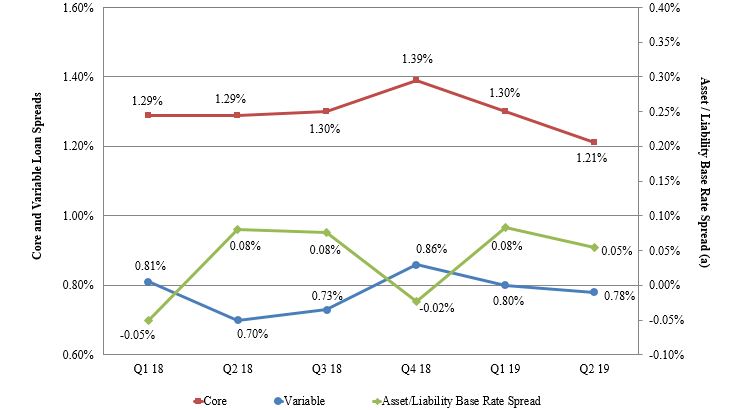 (a) The interest earned on the majority of the Company's FFELP student loan assets is indexed to the one-month LIBOR rate. The Company funds a large portion of its assets with three-month LIBOR indexed floating rate securities. The relationship between the indices in which the Company earns interest on its loans and funds such loans has a significant impact on loan spread. This table (the right axis) shows the difference between the Company's liability base rate and the one-month LIBOR rate by quarter. The difference between variable loan spread and core loan spread is fixed rate floor income.  A summary of fixed rate floor income and its contribution to core loan spread follows:(a) Includes settlement payments on derivatives used to hedge student loans earning fixed rate floor income.Fixed Rate Floor IncomeThe following table shows the Company’s federally insured student loan assets that were earning fixed rate floor income as of June 30, 2019. (a) The estimated variable conversion rate is the estimated short-term interest rate at which loans would convert to a variable rate. As of June 30, 2019, the weighted average estimated variable conversion rate was 4.25% and the short-term interest rate was 248 basis points.The following table summarizes the outstanding derivative instruments as of June 30, 2019 used by the Company to economically hedge loans earning fixed rate floor income.(a) For all interest rate derivatives, the Company receives discrete three-month LIBOR.(b) $250 million of the notional amount of these derivatives have forward effective start dates in June 2021. NebraskaNebraskaNebraska001-31924001-31924001-3192484-074890384-074890384-0748903(State or other jurisdiction of incorporation)(State or other jurisdiction of incorporation)(State or other jurisdiction of incorporation)(Commission File Number)(Commission File Number)(Commission File Number)(I.R.S. Employer Identification No.)(I.R.S. Employer Identification No.)(I.R.S. Employer Identification No.)121 South 13th Street, Suite 100121 South 13th Street, Suite 100121 South 13th Street, Suite 100Lincoln,Lincoln,Lincoln,NebraskaNebraskaNebraska68508 68508 68508 (Address of principal executive offices)(Address of principal executive offices)(Address of principal executive offices)(Address of principal executive offices)(Address of principal executive offices)(Address of principal executive offices)(Zip Code)Title of each classTitle of each classTitle of each classTrading SymbolTrading SymbolTrading SymbolName of each exchange on which registeredName of each exchange on which registeredName of each exchange on which registeredClass A Common Stock, Par Value $0.01 per ShareClass A Common Stock, Par Value $0.01 per ShareClass A Common Stock, Par Value $0.01 per ShareNNINNINNINew York Stock ExchangeNew York Stock ExchangeNew York Stock ExchangeExhibitNo.ExhibitNo.ExhibitNo.DescriptionDescriptionDescription99.1 99.1 99.1 Press Release dated August 8, 2019 - "Nelnet Reports Second Quarter 2019 Results"Press Release dated August 8, 2019 - "Nelnet Reports Second Quarter 2019 Results"Press Release dated August 8, 2019 - "Nelnet Reports Second Quarter 2019 Results"99.2 99.2 99.2 Supplemental Financial Information for the Quarter Ended June 30, 2019Supplemental Financial Information for the Quarter Ended June 30, 2019Supplemental Financial Information for the Quarter Ended June 30, 2019104 104 104 Cover Page Interactive Data File - the cover page XBRL tags are embedded within the Inline XBRL document.Cover Page Interactive Data File - the cover page XBRL tags are embedded within the Inline XBRL document.Cover Page Interactive Data File - the cover page XBRL tags are embedded within the Inline XBRL document.Three months endedThree months endedThree months endedThree months endedThree months endedThree months endedThree months endedThree months endedThree months endedThree months endedThree months endedThree months endedThree months endedThree months endedThree months endedSix months endedSix months endedSix months endedJune 30, 2019June 30, 2019June 30, 2019March 31, 2019March 31, 2019March 31, 2019June 30, 2018June 30, 2018June 30, 2018June 30, 2019June 30, 2019June 30, 2019June 30, 2018June 30, 2018June 30, 2018Interest income:Interest income:Interest income:Loan interestLoan interestLoan interest$238,222 238,222 242,333 242,333 242,333 223,371 223,371 223,371 480,555 480,555 480,555 421,094 421,094 421,094 Investment interestInvestment interestInvestment interest8,566 8,566 8,566 8,253 8,253 8,253 5,818 5,818 5,818 16,819 16,819 16,819 10,952 10,952 10,952 Total interest incomeTotal interest incomeTotal interest income246,788 246,788 246,788 250,586 250,586 250,586 229,189 229,189 229,189 497,374 497,374 497,374 432,046 432,046 432,046 Interest expense:Interest expense:Interest expense:Interest on bonds and notes payableInterest on bonds and notes payableInterest on bonds and notes payable186,963 186,963 186,963 191,770 191,770 191,770 171,450 171,450 171,450 378,733 378,733 378,733 306,999 306,999 306,999 Net interest incomeNet interest incomeNet interest income59,825 59,825 59,825 58,816 58,816 58,816 57,739 57,739 57,739 118,641 118,641 118,641 125,047 125,047 125,047 Less provision for loan lossesLess provision for loan lossesLess provision for loan losses9,000 9,000 9,000 7,000 7,000 7,000 3,500 3,500 3,500 16,000 16,000 16,000 7,500 7,500 7,500 Net interest income after provision for loan lossesNet interest income after provision for loan lossesNet interest income after provision for loan losses50,825 50,825 50,825 51,816 51,816 51,816 54,239 54,239 54,239 102,641 102,641 102,641 117,547 117,547 117,547 Other income:Other income:Other income:Loan servicing and systems revenueLoan servicing and systems revenueLoan servicing and systems revenue113,985 113,985 113,985 114,898 114,898 114,898 114,545 114,545 114,545 228,883 228,883 228,883 214,687 214,687 214,687 Education technology, services, and payment processing revenueEducation technology, services, and payment processing revenueEducation technology, services, and payment processing revenue60,342 60,342 60,342 79,159 79,159 79,159 48,742 48,742 48,742 139,502 139,502 139,502 108,963 108,963 108,963 Communications revenueCommunications revenueCommunications revenue15,758 15,758 15,758 14,543 14,543 14,543 10,320 10,320 10,320 30,300 30,300 30,300 19,509 19,509 19,509 Other incomeOther incomeOther income16,152 16,152 16,152 9,067 9,067 9,067 9,580 9,580 9,580 25,219 25,219 25,219 28,135 28,135 28,135   Derivative settlements, net  Derivative settlements, net  Derivative settlements, net12,972 12,972 12,972 19,035 19,035 19,035 21,928 21,928 21,928 32,007 32,007 32,007 28,694 28,694 28,694   Derivative market value adjustments, net  Derivative market value adjustments, net  Derivative market value adjustments, net(37,060)(37,060)(37,060)(30,574)(30,574)(30,574)(4,897)(4,897)(4,897)(67,635)(67,635)(67,635)55,135 55,135 55,135 Total other incomeTotal other incomeTotal other income182,149 182,149 182,149 206,128 206,128 206,128 200,218 200,218 200,218 388,276 388,276 388,276 455,123 455,123 455,123 Cost of services:Cost of services:Cost of services: Cost to provide education technology, services, and payment processing services Cost to provide education technology, services, and payment processing services Cost to provide education technology, services, and payment processing services15,871 15,871 15,871 21,059 21,059 21,059 11,317 11,317 11,317 36,930 36,930 36,930 25,000 25,000 25,000 Cost to provide communications servicesCost to provide communications servicesCost to provide communications services5,101 5,101 5,101 4,759 4,759 4,759 3,865 3,865 3,865 9,860 9,860 9,860 7,583 7,583 7,583 Total cost of servicesTotal cost of servicesTotal cost of services20,972 20,972 20,972 25,818 25,818 25,818 15,182 15,182 15,182 46,790 46,790 46,790 32,583 32,583 32,583 Operating expenses:Operating expenses:Operating expenses:Salaries and benefitsSalaries and benefitsSalaries and benefits111,214 111,214 111,214 111,059 111,059 111,059 111,118 111,118 111,118 222,272 222,272 222,272 207,760 207,760 207,760 Depreciation and amortizationDepreciation and amortizationDepreciation and amortization24,484 24,484 24,484 24,213 24,213 24,213 21,494 21,494 21,494 48,697 48,697 48,697 39,951 39,951 39,951 Loan servicing fees to third partiesLoan servicing fees to third partiesLoan servicing fees to third parties3,156 3,156 3,156 2,893 2,893 2,893 3,204 3,204 3,204 6,049 6,049 6,049 6,341 6,341 6,341 Other expensesOther expensesOther expenses42,261 42,261 42,261 40,923 40,923 40,923 40,409 40,409 40,409 83,184 83,184 83,184 73,826 73,826 73,826 Total operating expensesTotal operating expensesTotal operating expenses181,115 181,115 181,115 179,088 179,088 179,088 176,225 176,225 176,225 360,202 360,202 360,202 327,878 327,878 327,878 Income before income taxesIncome before income taxesIncome before income taxes30,887 30,887 30,887 53,038 53,038 53,038 63,050 63,050 63,050 83,925 83,925 83,925 212,209 212,209 212,209 Income tax expenseIncome tax expenseIncome tax expense(6,209)(6,209)(6,209)(11,391)(11,391)(11,391)(13,511)(13,511)(13,511)(17,600)(17,600)(17,600)(49,487)(49,487)(49,487)Net incomeNet incomeNet income24,678 24,678 24,678 41,647 41,647 41,647 49,539 49,539 49,539 66,325 66,325 66,325 162,722 162,722 162,722 Net (income) loss attributable to noncontrolling interestsNet (income) loss attributable to noncontrolling interestsNet (income) loss attributable to noncontrolling interests(59)(59)(59)(56)(56)(56)(104)(104)(104)(115)(115)(115)637 637 637 Net income attributable to Nelnet, Inc.Net income attributable to Nelnet, Inc.Net income attributable to Nelnet, Inc.$24,619 24,619 41,591 41,591 41,591 49,435 49,435 49,435 66,210 66,210 66,210 163,359 163,359 163,359 Earnings per common share:Earnings per common share:Earnings per common share:Net income attributable to Nelnet, Inc. shareholders - basic and dilutedNet income attributable to Nelnet, Inc. shareholders - basic and dilutedNet income attributable to Nelnet, Inc. shareholders - basic and diluted$0.61 0.61 1.03 1.03 1.03 1.21 1.21 1.21 1.65 1.65 1.65 3.99 3.99 3.99 Weighted average common shares outstanding - basic and dilutedWeighted average common shares outstanding - basic and dilutedWeighted average common shares outstanding - basic and diluted40,050,065 40,050,065 40,050,065 40,373,295 40,373,295 40,373,295 40,886,617 40,886,617 40,886,617 40,210,787 40,210,787 40,210,787 40,918,396 40,918,396 40,918,396 As ofAs ofAs ofAs ofAs ofAs ofAs ofAs ofAs ofJune 30, 2019June 30, 2019June 30, 2019December 31, 2018December 31, 2018December 31, 2018June 30, 2018June 30, 2018June 30, 2018Assets:Assets:Assets:Loans receivable, netLoans receivable, netLoans receivable, net$21,455,758 21,455,758 22,377,142 22,377,142 22,377,142 22,710,369 22,710,369 22,710,369 Cash, cash equivalents, investments, and notes receivableCash, cash equivalents, investments, and notes receivableCash, cash equivalents, investments, and notes receivable306,336 306,336 306,336 370,717 370,717 370,717 324,514 324,514 324,514 Restricted cashRestricted cashRestricted cash969,597 969,597 969,597 1,071,044 1,071,044 1,071,044 896,486 896,486 896,486 Goodwill and intangible assets, netGoodwill and intangible assets, netGoodwill and intangible assets, net254,389 254,389 254,389 271,202 271,202 271,202 256,291 256,291 256,291 Other assetsOther assetsOther assets1,233,720 1,233,720 1,233,720 1,130,863 1,130,863 1,130,863 1,021,584 1,021,584 1,021,584 Total assetsTotal assetsTotal assets$24,219,800 24,219,800 25,220,968 25,220,968 25,220,968 25,209,244 25,209,244 25,209,244 Liabilities:Liabilities:Liabilities:Bonds and notes payableBonds and notes payableBonds and notes payable$21,294,192 21,294,192 22,218,740 22,218,740 22,218,740 22,468,364 22,468,364 22,468,364 Other liabilitiesOther liabilitiesOther liabilities598,990 598,990 598,990 687,449 687,449 687,449 454,177 454,177 454,177 Total liabilitiesTotal liabilitiesTotal liabilities21,893,182 21,893,182 21,893,182 22,906,189 22,906,189 22,906,189 22,922,541 22,922,541 22,922,541 Equity:Equity:Equity:Total Nelnet, Inc. shareholders' equityTotal Nelnet, Inc. shareholders' equityTotal Nelnet, Inc. shareholders' equity2,322,326 2,322,326 2,322,326 2,304,464 2,304,464 2,304,464 2,276,869 2,276,869 2,276,869 Noncontrolling interestsNoncontrolling interestsNoncontrolling interests4,292 4,292 4,292 10,315 10,315 10,315 9,834 9,834 9,834 Total equityTotal equityTotal equity2,326,618 2,326,618 2,326,618 2,314,779 2,314,779 2,314,779 2,286,703 2,286,703 2,286,703 Total liabilities and equityTotal liabilities and equityTotal liabilities and equity$24,219,800 24,219,800 25,220,968 25,220,968 25,220,968 25,209,244 25,209,244 25,209,244 Three months ended June 30,Three months ended June 30,Three months ended June 30,Three months ended June 30,Three months ended June 30,201920192019201820182018GAAP net income attributable to Nelnet, Inc.GAAP net income attributable to Nelnet, Inc.GAAP net income attributable to Nelnet, Inc.$24,619 24,619 49,435 49,435 49,435 Realized and unrealized derivative market value adjustments (a)Realized and unrealized derivative market value adjustments (a)Realized and unrealized derivative market value adjustments (a)37,060 37,060 37,060 4,897 4,897 4,897 Net tax effect (b)Net tax effect (b)Net tax effect (b)(8,894)(8,894)(8,894)(1,175)(1,175)(1,175)Net income attributable to Nelnet, Inc., excluding derivative market value adjustments Net income attributable to Nelnet, Inc., excluding derivative market value adjustments Net income attributable to Nelnet, Inc., excluding derivative market value adjustments $52,785 52,785 53,157 53,157 53,157 Earnings per share:Earnings per share:Earnings per share:GAAP net income attributable to Nelnet, Inc.GAAP net income attributable to Nelnet, Inc.GAAP net income attributable to Nelnet, Inc.$0.61 0.61 1.21 1.21 1.21 Realized and unrealized derivative market value adjustments (a)Realized and unrealized derivative market value adjustments (a)Realized and unrealized derivative market value adjustments (a)0.93 0.93 0.93 0.12 0.12 0.12 Net tax effect (b)Net tax effect (b)Net tax effect (b)(0.22)(0.22)(0.22)(0.03)(0.03)(0.03)Net income attributable to Nelnet, Inc., excluding derivative market value adjustments Net income attributable to Nelnet, Inc., excluding derivative market value adjustments Net income attributable to Nelnet, Inc., excluding derivative market value adjustments $1.32 1.32 1.30 1.30 1.30 Three months ended June 30,Three months ended June 30,Three months ended June 30,Three months ended June 30,Three months ended June 30,Three months ended June 30,Three months ended June 30,Three months ended June 30,Three months ended June 30,201920192019201820182018Variable loan yield, grossVariable loan yield, grossVariable loan yield, gross5.00 5.00 %4.46 4.46 %Consolidation rebate feesConsolidation rebate feesConsolidation rebate fees(0.84)(0.84)(0.85)(0.85)Discount accretion, net of premium and deferred origination costs amortizationDiscount accretion, net of premium and deferred origination costs amortizationDiscount accretion, net of premium and deferred origination costs amortization0.02 0.02 0.04 0.04 Variable loan yield, netVariable loan yield, netVariable loan yield, net4.18 4.18 3.65 3.65 Loan cost of funds - interest expenseLoan cost of funds - interest expenseLoan cost of funds - interest expense(3.42)(3.42)(3.00)(3.00)Loan cost of funds - derivative settlements (a) (b)Loan cost of funds - derivative settlements (a) (b)Loan cost of funds - derivative settlements (a) (b)0.02 0.02 0.05 0.05 Variable loan spreadVariable loan spreadVariable loan spread0.78 0.78 0.70 0.70 Fixed rate floor income, grossFixed rate floor income, grossFixed rate floor income, gross0.20 0.20 0.25 0.25 Fixed rate floor income - derivative settlements (a) (c)Fixed rate floor income - derivative settlements (a) (c)Fixed rate floor income - derivative settlements (a) (c)0.23 0.23 0.34 0.34 Fixed rate floor income, net of settlements on derivativesFixed rate floor income, net of settlements on derivativesFixed rate floor income, net of settlements on derivatives0.43 0.43 0.59 0.59 Core loan spread Core loan spread Core loan spread 1.21 1.21 %1.29 1.29 %Average balance of loansAverage balance of loansAverage balance of loans$21,837,774 21,837,774 22,959,660 22,959,660 22,959,660 Average balance of debt outstandingAverage balance of debt outstandingAverage balance of debt outstanding21,536,878 21,536,878 21,536,878 22,476,114 22,476,114 22,476,114 Three months ended June 30,Three months ended June 30,Three months ended June 30,Three months ended June 30,Three months ended June 30,Three months ended June 30,Three months ended June 30,Three months ended June 30,Three months ended June 30,201920192019201820182018Core loan spreadCore loan spreadCore loan spread1.21 1.21 %1.29 1.29 %Derivative settlements (1:3 basis swaps)Derivative settlements (1:3 basis swaps)Derivative settlements (1:3 basis swaps)(0.02)(0.02)(0.05)(0.05)Derivative settlements (fixed rate floor income)Derivative settlements (fixed rate floor income)Derivative settlements (fixed rate floor income)(0.23)(0.23)(0.34)(0.34)Loan spreadLoan spreadLoan spread0.96 0.96 %0.90 0.90 %Three months ended June 30,Three months ended June 30,Three months ended June 30,Three months ended June 30,Three months ended June 30,Three months ended June 30,Three months ended June 30,Three months ended June 30,Three months ended June 30,201920192019201820182018Variable interest income, grossVariable interest income, grossVariable interest income, gross$271,983 271,983 255,029 255,029 255,029 Consolidation rebate feesConsolidation rebate feesConsolidation rebate fees(45,647)(45,647)(45,647)(48,525)(48,525)(48,525)Discount accretion, net of premium and deferred origination costs amortization Discount accretion, net of premium and deferred origination costs amortization Discount accretion, net of premium and deferred origination costs amortization 1,046 1,046 1,046 2,413 2,413 2,413 Variable interest income, netVariable interest income, netVariable interest income, net227,382 227,382 227,382 208,917 208,917 208,917 Interest on bonds and notes payable Interest on bonds and notes payable Interest on bonds and notes payable (183,072)(183,072)(183,072)(168,501)(168,501)(168,501)Derivative settlements, net (a)Derivative settlements, net (a)Derivative settlements, net (a)807 807 807 2,979 2,979 2,979 Variable loan interest margin, net of settlements on derivatives (a)Variable loan interest margin, net of settlements on derivatives (a)Variable loan interest margin, net of settlements on derivatives (a)45,117 45,117 45,117 43,395 43,395 43,395 Fixed rate floor income, grossFixed rate floor income, grossFixed rate floor income, gross10,840 10,840 10,840 14,453 14,453 14,453 Derivative settlements, net (a)Derivative settlements, net (a)Derivative settlements, net (a)12,165 12,165 12,165 19,074 19,074 19,074 Fixed rate floor income, net of settlements on derivatives (a)Fixed rate floor income, net of settlements on derivatives (a)Fixed rate floor income, net of settlements on derivatives (a)23,005 23,005 23,005 33,527 33,527 33,527 Core loan interest income (a)Core loan interest income (a)Core loan interest income (a)68,122 68,122 68,122 76,922 76,922 76,922 Investment interestInvestment interestInvestment interest5,073 5,073 5,073 3,138 3,138 3,138 Intercompany interestIntercompany interestIntercompany interest(963)(963)(963)(1,121)(1,121)(1,121)Net interest income (net of settlements on derivatives) (a)Net interest income (net of settlements on derivatives) (a)Net interest income (net of settlements on derivatives) (a)$72,232 72,232 78,939 78,939 78,939 Three months ended June 30,Three months ended June 30,Three months ended June 30,Three months ended June 30,Three months ended June 30,Three months ended June 30,Three months ended June 30,Three months ended June 30,Three months ended June 30,201920192019201820182018Net lossNet lossNet loss$(4,932)(4,932)(8,082)(8,082)(8,082)Net interest (income) expenseNet interest (income) expenseNet interest (income) expense(1)(1)(1)3,302 3,302 3,302 Income tax benefitIncome tax benefitIncome tax benefit(1,558)(1,558)(1,558)(2,552)(2,552)(2,552)Depreciation and amortizationDepreciation and amortizationDepreciation and amortization7,737 7,737 7,737 5,497 5,497 5,497 Earnings (loss) before interest, income taxes,depreciation, and amortization (EBITDA)Earnings (loss) before interest, income taxes,depreciation, and amortization (EBITDA)Earnings (loss) before interest, income taxes,depreciation, and amortization (EBITDA)$1,246 1,246 (1,835)(1,835)(1,835)Three months ended Three months ended Three months ended Three months ended Three months ended Three months ended Three months ended Three months ended Three months ended Three months ended Three months ended Six months endedJune 30, 2019June 30, 2019June 30, 2019March 31, 2019March 31, 2019March 31, 2019June 30, 2018June 30, 2018June 30, 2018June 30, 2019June 30, 2019June 30, 2019June 30, 2018June 30, 2018June 30, 2018Interest income:Interest income:Interest income:Loan interestLoan interestLoan interest$238,222 238,222 242,333 242,333 242,333 223,371 223,371 223,371 480,555 480,555 480,555 421,094 421,094 421,094 Investment interestInvestment interestInvestment interest8,566 8,566 8,566 8,253 8,253 8,253 5,818 5,818 5,818 16,819 16,819 16,819 10,952 10,952 10,952 Total interest incomeTotal interest incomeTotal interest income246,788 246,788 246,788 250,586 250,586 250,586 229,189 229,189 229,189 497,374 497,374 497,374 432,046 432,046 432,046 Interest expense:Interest expense:Interest expense:Interest on bonds and notes payableInterest on bonds and notes payableInterest on bonds and notes payable186,963 186,963 186,963 191,770 191,770 191,770 171,450 171,450 171,450 378,733 378,733 378,733 306,999 306,999 306,999 Net interest incomeNet interest incomeNet interest income59,825 59,825 59,825 58,816 58,816 58,816 57,739 57,739 57,739 118,641 118,641 118,641 125,047 125,047 125,047 Less provision for loan lossesLess provision for loan lossesLess provision for loan losses9,000 9,000 9,000 7,000 7,000 7,000 3,500 3,500 3,500 16,000 16,000 16,000 7,500 7,500 7,500 Net interest income after provision for loan lossesNet interest income after provision for loan lossesNet interest income after provision for loan losses50,825 50,825 50,825 51,816 51,816 51,816 54,239 54,239 54,239 102,641 102,641 102,641 117,547 117,547 117,547 Other income:Other income:Other income:Loan servicing and systems revenueLoan servicing and systems revenueLoan servicing and systems revenue113,985 113,985 113,985 114,898 114,898 114,898 114,545 114,545 114,545 228,883 228,883 228,883 214,687 214,687 214,687 Education technology, services, and payment processing revenueEducation technology, services, and payment processing revenueEducation technology, services, and payment processing revenue60,342 60,342 60,342 79,159 79,159 79,159 48,742 48,742 48,742 139,502 139,502 139,502 108,963 108,963 108,963 Communications revenueCommunications revenueCommunications revenue15,758 15,758 15,758 14,543 14,543 14,543 10,320 10,320 10,320 30,300 30,300 30,300 19,509 19,509 19,509 Other incomeOther incomeOther income16,152 16,152 16,152 9,067 9,067 9,067 9,580 9,580 9,580 25,219 25,219 25,219 28,135 28,135 28,135 Derivative settlements, netDerivative settlements, netDerivative settlements, net12,972 12,972 12,972 19,035 19,035 19,035 21,928 21,928 21,928 32,007 32,007 32,007 28,694 28,694 28,694 Derivative market value adjustments, netDerivative market value adjustments, netDerivative market value adjustments, net(37,060)(37,060)(37,060)(30,574)(30,574)(30,574)(4,897)(4,897)(4,897)(67,635)(67,635)(67,635)55,135 55,135 55,135 Total other incomeTotal other incomeTotal other income182,149 182,149 182,149 206,128 206,128 206,128 200,218 200,218 200,218 388,276 388,276 388,276 455,123 455,123 455,123 Cost of services:Cost of services:Cost of services:Cost to provide education technology, services, and payment processing servicesCost to provide education technology, services, and payment processing servicesCost to provide education technology, services, and payment processing services15,871 15,871 15,871 21,059 21,059 21,059 11,317 11,317 11,317 36,930 36,930 36,930 25,000 25,000 25,000 Cost to provide communications servicesCost to provide communications servicesCost to provide communications services5,101 5,101 5,101 4,759 4,759 4,759 3,865 3,865 3,865 9,860 9,860 9,860 7,583 7,583 7,583 Total cost of servicesTotal cost of servicesTotal cost of services20,972 20,972 20,972 25,818 25,818 25,818 15,182 15,182 15,182 46,790 46,790 46,790 32,583 32,583 32,583 Operating expenses:Operating expenses:Operating expenses:Salaries and benefitsSalaries and benefitsSalaries and benefits111,214 111,214 111,214 111,059 111,059 111,059 111,118 111,118 111,118 222,272 222,272 222,272 207,760 207,760 207,760 Depreciation and amortizationDepreciation and amortizationDepreciation and amortization24,484 24,484 24,484 24,213 24,213 24,213 21,494 21,494 21,494 48,697 48,697 48,697 39,951 39,951 39,951 Loan servicing fees to third partiesLoan servicing fees to third partiesLoan servicing fees to third parties3,156 3,156 3,156 2,893 2,893 2,893 3,204 3,204 3,204 6,049 6,049 6,049 6,341 6,341 6,341 Other expensesOther expensesOther expenses42,261 42,261 42,261 40,923 40,923 40,923 40,409 40,409 40,409 83,184 83,184 83,184 73,826 73,826 73,826 Total operating expensesTotal operating expensesTotal operating expenses181,115 181,115 181,115 179,088 179,088 179,088 176,225 176,225 176,225 360,202 360,202 360,202 327,878 327,878 327,878 Income before income taxesIncome before income taxesIncome before income taxes30,887 30,887 30,887 53,038 53,038 53,038 63,050 63,050 63,050 83,925 83,925 83,925 212,209 212,209 212,209 Income tax expenseIncome tax expenseIncome tax expense(6,209)(6,209)(6,209)(11,391)(11,391)(11,391)(13,511)(13,511)(13,511)(17,600)(17,600)(17,600)(49,487)(49,487)(49,487)Net incomeNet incomeNet income24,678 24,678 24,678 41,647 41,647 41,647 49,539 49,539 49,539 66,325 66,325 66,325 162,722 162,722 162,722 Net (income) loss attributable to noncontrolling interestsNet (income) loss attributable to noncontrolling interestsNet (income) loss attributable to noncontrolling interests(59)(59)(59)(56)(56)(56)(104)(104)(104)(115)(115)(115)637 637 637 Net income attributable to Nelnet, Inc.Net income attributable to Nelnet, Inc.Net income attributable to Nelnet, Inc.$24,619 24,619 41,591 41,591 41,591 49,435 49,435 49,435 66,210 66,210 66,210 163,359 163,359 163,359 Earnings per common share:Earnings per common share:Earnings per common share:Net income attributable to Nelnet, Inc. shareholders - basic and dilutedNet income attributable to Nelnet, Inc. shareholders - basic and dilutedNet income attributable to Nelnet, Inc. shareholders - basic and diluted$0.61 0.61 1.03 1.03 1.03 1.21 1.21 1.21 1.65 1.65 1.65 3.99 3.99 3.99 Weighted average common shares outstanding - basic and dilutedWeighted average common shares outstanding - basic and dilutedWeighted average common shares outstanding - basic and diluted40,050,065 40,050,065 40,050,065 40,373,295 40,373,295 40,373,295 40,886,617 40,886,617 40,886,617 40,210,787 40,210,787 40,210,787 40,918,396 40,918,396 40,918,396 As ofAs ofAs ofAs ofAs ofAs ofAs ofAs ofAs ofJune 30, 2019June 30, 2019June 30, 2019December 31, 2018December 31, 2018December 31, 2018June 30, 2018June 30, 2018June 30, 2018Assets:Assets:Assets:Loans receivable, netLoans receivable, netLoans receivable, net$21,455,758 21,455,758 22,377,142 22,377,142 22,377,142 22,710,369 22,710,369 22,710,369 Cash, cash equivalents, investments, and notes receivableCash, cash equivalents, investments, and notes receivableCash, cash equivalents, investments, and notes receivable306,336 306,336 306,336 370,717 370,717 370,717 324,514 324,514 324,514 Restricted cashRestricted cashRestricted cash969,597 969,597 969,597 1,071,044 1,071,044 1,071,044 896,486 896,486 896,486 Goodwill and intangible assets, netGoodwill and intangible assets, netGoodwill and intangible assets, net254,389 254,389 254,389 271,202 271,202 271,202 256,291 256,291 256,291 Other assetsOther assetsOther assets1,233,720 1,233,720 1,233,720 1,130,863 1,130,863 1,130,863 1,021,584 1,021,584 1,021,584 Total assetsTotal assetsTotal assets$24,219,800 24,219,800 25,220,968 25,220,968 25,220,968 25,209,244 25,209,244 25,209,244 Liabilities:Liabilities:Liabilities:Bonds and notes payableBonds and notes payableBonds and notes payable$21,294,192 21,294,192 22,218,740 22,218,740 22,218,740 22,468,364 22,468,364 22,468,364 Other liabilitiesOther liabilitiesOther liabilities598,990 598,990 598,990 687,449 687,449 687,449 454,177 454,177 454,177 Total liabilitiesTotal liabilitiesTotal liabilities21,893,182 21,893,182 21,893,182 22,906,189 22,906,189 22,906,189 22,922,541 22,922,541 22,922,541 Equity:Equity:Equity:Total Nelnet, Inc. shareholders' equityTotal Nelnet, Inc. shareholders' equityTotal Nelnet, Inc. shareholders' equity2,322,326 2,322,326 2,322,326 2,304,464 2,304,464 2,304,464 2,276,869 2,276,869 2,276,869 Noncontrolling interestsNoncontrolling interestsNoncontrolling interests4,292 4,292 4,292 10,315 10,315 10,315 9,834 9,834 9,834 Total equityTotal equityTotal equity2,326,618 2,326,618 2,326,618 2,314,779 2,314,779 2,314,779 2,286,703 2,286,703 2,286,703 Total liabilities and equityTotal liabilities and equityTotal liabilities and equity$24,219,800 24,219,800 25,220,968 25,220,968 25,220,968 25,209,244 25,209,244 25,209,244 Three months endedThree months endedThree months endedThree months endedThree months endedThree months endedThree months endedThree months endedThree months endedThree months endedThree months endedSix months endedJune 30, 2019June 30, 2019June 30, 2019March 31, 2019March 31, 2019March 31, 2019June 30, 2018June 30, 2018June 30, 2018June 30, 2019June 30, 2019June 30, 2019June 30, 2018June 30, 2018June 30, 2018GAAP net income attributable to Nelnet, Inc.GAAP net income attributable to Nelnet, Inc.GAAP net income attributable to Nelnet, Inc.$24,619 24,619 41,591 41,591 41,591 49,435 49,435 49,435 66,210 66,210 66,210 163,359 163,359 163,359 Realized and unrealized derivative market value adjustmentsRealized and unrealized derivative market value adjustmentsRealized and unrealized derivative market value adjustments37,060 37,060 37,060 30,574 30,574 30,574 4,897 4,897 4,897 67,635 67,635 67,635 (55,135)(55,135)(55,135)Net tax effect (a)Net tax effect (a)Net tax effect (a)(8,894)(8,894)(8,894)(7,338)(7,338)(7,338)(1,175)(1,175)(1,175)(16,232)(16,232)(16,232)13,232 13,232 13,232 Net income attributable to Nelnet, Inc., excluding derivative market value adjustments (b)Net income attributable to Nelnet, Inc., excluding derivative market value adjustments (b)Net income attributable to Nelnet, Inc., excluding derivative market value adjustments (b)$52,785 52,785 64,827 64,827 64,827 53,157 53,157 53,157 117,613 117,613 117,613 121,456 121,456 121,456 Earnings per share:Earnings per share:Earnings per share:GAAP net income attributable to Nelnet, Inc.GAAP net income attributable to Nelnet, Inc.GAAP net income attributable to Nelnet, Inc.$0.61 0.61 1.03 1.03 1.03 1.21 1.21 1.21 1.65 1.65 1.65 3.99 3.99 3.99 Realized and unrealized derivative market value adjustmentsRealized and unrealized derivative market value adjustmentsRealized and unrealized derivative market value adjustments0.93 0.93 0.93 0.76 0.76 0.76 0.12 0.12 0.12 1.68 1.68 1.68 (1.35)(1.35)(1.35)Net tax effect (a)Net tax effect (a)Net tax effect (a)(0.22)(0.22)(0.22)(0.18)(0.18)(0.18)(0.03)(0.03)(0.03)(0.41)(0.41)(0.41)0.33 0.33 0.33 Net income attributable to Nelnet, Inc., excluding derivative market value adjustments (b)Net income attributable to Nelnet, Inc., excluding derivative market value adjustments (b)Net income attributable to Nelnet, Inc., excluding derivative market value adjustments (b)$1.32 1.32 1.61 1.61 1.61 1.30 1.30 1.30 2.92 2.92 2.92 2.97 2.97 2.97 Three months ended June 30, 2019 Three months ended June 30, 2019 Three months ended June 30, 2019 Three months ended June 30, 2019 Three months ended June 30, 2019 Three months ended June 30, 2019 Three months ended June 30, 2019 Three months ended June 30, 2019 Three months ended June 30, 2019 Three months ended June 30, 2019 Three months ended June 30, 2019 Three months ended June 30, 2019 Three months ended June 30, 2019 Three months ended June 30, 2019 Three months ended June 30, 2019 Three months ended June 30, 2019 Three months ended June 30, 2019 Three months ended June 30, 2019 Three months ended June 30, 2019 Three months ended June 30, 2019 Three months ended June 30, 2019 Three months ended June 30, 2019 Three months ended June 30, 2019 Three months ended June 30, 2019 Three months ended June 30, 2019 Three months ended June 30, 2019 Three months ended June 30, 2019 Three months ended June 30, 2019 Three months ended June 30, 2019 Three months ended June 30, 2019 Three months ended June 30, 2019 Three months ended June 30, 2019 Three months ended June 30, 2019 Three months ended June 30, 2019 Three months ended June 30, 2019 Three months ended June 30, 2019 Three months ended June 30, 2019 Three months ended June 30, 2019 Three months ended June 30, 2019 Loan Servicing and Systems Loan Servicing and Systems Loan Servicing and Systems Education Technology, Services, and Payment Processing Education Technology, Services, and Payment Processing Education Technology, Services, and Payment Processing Communications Communications Communications Asset
Generation and
Management Asset
Generation and
Management Asset
Generation and
Management Corporate and Other Activities Corporate and Other Activities Corporate and Other Activities Eliminations Eliminations Eliminations Total Total Total Total interest incomeTotal interest incomeTotal interest income$550 550 1,659 1,659 1,659 1 1 1 243,295 243,295 243,295 2,258 2,258 2,258 (974)(974)(974)246,788 246,788 246,788 Interest expenseInterest expenseInterest expense19 19 19 11 11 11 — — — 184,035 184,035 184,035 3,872 3,872 3,872 (974)(974)(974)186,963 186,963 186,963 Net interest income (expense)Net interest income (expense)Net interest income (expense)531 531 531 1,648 1,648 1,648 1 1 1 59,260 59,260 59,260 (1,614)(1,614)(1,614)— — — 59,825 59,825 59,825 Less provision for loan lossesLess provision for loan lossesLess provision for loan losses— — — — — — — — — 9,000 9,000 9,000 — — — — — — 9,000 9,000 9,000 Net interest income (loss) after provision for loan lossesNet interest income (loss) after provision for loan lossesNet interest income (loss) after provision for loan losses531 531 531 1,648 1,648 1,648 1 1 1 50,260 50,260 50,260 (1,614)(1,614)(1,614)— — — 50,825 50,825 50,825 Other income:Other income:Other income:Loan servicing and systems revenueLoan servicing and systems revenueLoan servicing and systems revenue113,985 113,985 113,985 — — — — — — — — — — — — — — — 113,985 113,985 113,985 Intersegment servicing revenueIntersegment servicing revenueIntersegment servicing revenue11,598 11,598 11,598 — — — — — — — — — — — — (11,598)(11,598)(11,598)— — — Education technology, services, and payment processing revenueEducation technology, services, and payment processing revenueEducation technology, services, and payment processing revenue— — — 60,342 60,342 60,342 — — — — — — — — — — — — 60,342 60,342 60,342 Communications revenueCommunications revenueCommunications revenue— — — — — — 15,758 15,758 15,758 — — — — — — — — — 15,758 15,758 15,758 Other incomeOther incomeOther income2,277 2,277 2,277 — — — 362 362 362 4,888 4,888 4,888 8,624 8,624 8,624 — — — 16,152 16,152 16,152 Derivative settlements, netDerivative settlements, netDerivative settlements, net— — — — — — — — — 12,972 12,972 12,972 — — — — — — 12,972 12,972 12,972 Derivative market value adjustments, netDerivative market value adjustments, netDerivative market value adjustments, net— — — — — — — — — (37,060)(37,060)(37,060)— — — — — — (37,060)(37,060)(37,060)Total other incomeTotal other incomeTotal other income127,860 127,860 127,860 60,342 60,342 60,342 16,120 16,120 16,120 (19,200)(19,200)(19,200)8,624 8,624 8,624 (11,598)(11,598)(11,598)182,149 182,149 182,149 Cost of services:Cost of services:Cost of services:Cost to provide education technology, services, and payment processing servicesCost to provide education technology, services, and payment processing servicesCost to provide education technology, services, and payment processing services— — — 15,871 15,871 15,871 — — — — — — — — — — — — 15,871 15,871 15,871 Cost to provide communications servicesCost to provide communications servicesCost to provide communications services— — — — — — 5,101 5,101 5,101 — — — — — — — — — 5,101 5,101 5,101 Total cost of servicesTotal cost of servicesTotal cost of services— — — 15,871 15,871 15,871 5,101 5,101 5,101 — — — — — — — — — 20,972 20,972 20,972 Operating expenses:Operating expenses:Operating expenses:Salaries and benefitsSalaries and benefitsSalaries and benefits66,496 66,496 66,496 22,823 22,823 22,823 5,192 5,192 5,192 382 382 382 16,321 16,321 16,321 — — — 111,214 111,214 111,214 Depreciation and amortizationDepreciation and amortizationDepreciation and amortization8,799 8,799 8,799 3,324 3,324 3,324 7,737 7,737 7,737 — — — 4,623 4,623 4,623 — — — 24,484 24,484 24,484 Loan servicing fees to third partiesLoan servicing fees to third partiesLoan servicing fees to third parties— — — — — — — — — 3,156 3,156 3,156 — — — — — — 3,156 3,156 3,156 Other expensesOther expensesOther expenses17,118 17,118 17,118 5,805 5,805 5,805 3,865 3,865 3,865 3,051 3,051 3,051 12,423 12,423 12,423 — — — 42,261 42,261 42,261 Intersegment expenses, netIntersegment expenses, netIntersegment expenses, net13,604 13,604 13,604 3,148 3,148 3,148 716 716 716 11,665 11,665 11,665 (17,535)(17,535)(17,535)(11,598)(11,598)(11,598)— — — Total operating expensesTotal operating expensesTotal operating expenses106,017 106,017 106,017 35,100 35,100 35,100 17,510 17,510 17,510 18,254 18,254 18,254 15,832 15,832 15,832 (11,598)(11,598)(11,598)181,115 181,115 181,115 Income (loss) before income taxesIncome (loss) before income taxesIncome (loss) before income taxes22,374 22,374 22,374 11,019 11,019 11,019 (6,490)(6,490)(6,490)12,806 12,806 12,806 (8,822)(8,822)(8,822)— — — 30,887 30,887 30,887 Income tax (expense) benefitIncome tax (expense) benefitIncome tax (expense) benefit(5,370)(5,370)(5,370)(2,645)(2,645)(2,645)1,558 1,558 1,558 (3,074)(3,074)(3,074)3,321 3,321 3,321 — — — (6,209)(6,209)(6,209)Net income (loss)Net income (loss)Net income (loss)17,004 17,004 17,004 8,374 8,374 8,374 (4,932)(4,932)(4,932)9,732 9,732 9,732 (5,501)(5,501)(5,501)— — — 24,678 24,678 24,678   Net income attributable to noncontrolling interests  Net income attributable to noncontrolling interests  Net income attributable to noncontrolling interests— — — — — — — — — — — — (59)(59)(59)— — — (59)(59)(59)Net income (loss) attributable to Nelnet, Inc.Net income (loss) attributable to Nelnet, Inc.Net income (loss) attributable to Nelnet, Inc.$17,004 17,004 8,374 8,374 8,374 (4,932)(4,932)(4,932)9,732 9,732 9,732 (5,560)(5,560)(5,560)— — — 24,619 24,619 24,619 Three months ended March 31, 2019Three months ended March 31, 2019Three months ended March 31, 2019Three months ended March 31, 2019Three months ended March 31, 2019Three months ended March 31, 2019Three months ended March 31, 2019Three months ended March 31, 2019Three months ended March 31, 2019Three months ended March 31, 2019Three months ended March 31, 2019Three months ended March 31, 2019Three months ended March 31, 2019Three months ended March 31, 2019Three months ended March 31, 2019Three months ended March 31, 2019Three months ended March 31, 2019Three months ended March 31, 2019Three months ended March 31, 2019Three months ended March 31, 2019Three months ended March 31, 2019Three months ended March 31, 2019Three months ended March 31, 2019Three months ended March 31, 2019Three months ended March 31, 2019Three months ended March 31, 2019Three months ended March 31, 2019Three months ended March 31, 2019Three months ended March 31, 2019Three months ended March 31, 2019Three months ended March 31, 2019Three months ended March 31, 2019Three months ended March 31, 2019Three months ended March 31, 2019Three months ended March 31, 2019Three months ended March 31, 2019Three months ended March 31, 2019Three months ended March 31, 2019Three months ended March 31, 2019Loan Servicing and Systems Loan Servicing and Systems Loan Servicing and Systems Education Technology, Services, and Payment Processing Education Technology, Services, and Payment Processing Education Technology, Services, and Payment Processing Communications Communications Communications Asset
Generation and
Management Asset
Generation and
Management Asset
Generation and
Management Corporate and Other Activities Corporate and Other Activities Corporate and Other Activities Eliminations Eliminations Eliminations Total Total Total Total interest incomeTotal interest incomeTotal interest income$497 497 2,017 2,017 2,017 2 2 2 246,867 246,867 246,867 2,053 2,053 2,053 (851)(851)(851)250,586 250,586 250,586 Interest expenseInterest expenseInterest expense— — — 8 8 8 — — — 188,799 188,799 188,799 3,814 3,814 3,814 (851)(851)(851)191,770 191,770 191,770 Net interest income (expense)Net interest income (expense)Net interest income (expense)497 497 497 2,009 2,009 2,009 2 2 2 58,068 58,068 58,068 (1,761)(1,761)(1,761)— — — 58,816 58,816 58,816 Less provision for loan lossesLess provision for loan lossesLess provision for loan losses— — — — — — — — — 7,000 7,000 7,000 — — — — — — 7,000 7,000 7,000 Net interest income (loss) after provision for loan lossesNet interest income (loss) after provision for loan lossesNet interest income (loss) after provision for loan losses497 497 497 2,009 2,009 2,009 2 2 2 51,068 51,068 51,068 (1,761)(1,761)(1,761)— — — 51,816 51,816 51,816 Other income:Other income:Other income:Loan servicing and systems revenueLoan servicing and systems revenueLoan servicing and systems revenue114,898 114,898 114,898 — — — — — — — — — — — — — — — 114,898 114,898 114,898 Intersegment servicing revenueIntersegment servicing revenueIntersegment servicing revenue12,217 12,217 12,217 — — — — — — — — — — — — (12,217)(12,217)(12,217)— — — Education technology, services, and payment processing revenueEducation technology, services, and payment processing revenueEducation technology, services, and payment processing revenue— — — 79,159 79,159 79,159 — — — — — — — — — — — — 79,159 79,159 79,159 Communications revenueCommunications revenueCommunications revenue— — — — — — 14,543 14,543 14,543 — — — — — — — — — 14,543 14,543 14,543 Other incomeOther incomeOther income2,074 2,074 2,074 — — — 125 125 125 3,525 3,525 3,525 3,344 3,344 3,344 — — — 9,067 9,067 9,067 Derivative settlements, netDerivative settlements, netDerivative settlements, net— — — — — — — — — 19,035 19,035 19,035 — — — — — — 19,035 19,035 19,035 Derivative market value adjustments, netDerivative market value adjustments, netDerivative market value adjustments, net— — — — — — — — — (30,574)(30,574)(30,574)— — — — — — (30,574)(30,574)(30,574)Total other incomeTotal other incomeTotal other income129,189 129,189 129,189 79,159 79,159 79,159 14,668 14,668 14,668 (8,014)(8,014)(8,014)3,344 3,344 3,344 (12,217)(12,217)(12,217)206,128 206,128 206,128 Cost of services:Cost of services:Cost of services:Cost to provide education technology, services, and payment processing servicesCost to provide education technology, services, and payment processing servicesCost to provide education technology, services, and payment processing services— — — 21,059 21,059 21,059 — — — — — — — — — — — — 21,059 21,059 21,059 Cost to provide communications servicesCost to provide communications servicesCost to provide communications services— — — — — — 4,759 4,759 4,759 — — — — — — — — — 4,759 4,759 4,759 Total cost of servicesTotal cost of servicesTotal cost of services— — — 21,059 21,059 21,059 4,759 4,759 4,759 — — — — — — — — — 25,818 25,818 25,818 Operating expenses:Operating expenses:Operating expenses:Salaries and benefitsSalaries and benefitsSalaries and benefits66,220 66,220 66,220 23,008 23,008 23,008 4,737 4,737 4,737 378 378 378 16,716 16,716 16,716 — — — 111,059 111,059 111,059 Depreciation and amortizationDepreciation and amortizationDepreciation and amortization8,871 8,871 8,871 3,510 3,510 3,510 7,362 7,362 7,362 — — — 4,469 4,469 4,469 — — — 24,213 24,213 24,213 Loan servicing fees to third partiesLoan servicing fees to third partiesLoan servicing fees to third parties— — — — — — — — — 2,893 2,893 2,893 — — — — — — 2,893 2,893 2,893 Other expensesOther expensesOther expenses18,928 18,928 18,928 5,311 5,311 5,311 3,477 3,477 3,477 944 944 944 12,262 12,262 12,262 — — — 40,923 40,923 40,923 Intersegment expenses, netIntersegment expenses, netIntersegment expenses, net13,758 13,758 13,758 3,299 3,299 3,299 664 664 664 12,287 12,287 12,287 (17,791)(17,791)(17,791)(12,217)(12,217)(12,217)— — — Total operating expensesTotal operating expensesTotal operating expenses107,777 107,777 107,777 35,128 35,128 35,128 16,240 16,240 16,240 16,502 16,502 16,502 15,656 15,656 15,656 (12,217)(12,217)(12,217)179,088 179,088 179,088 Income (loss) before income taxesIncome (loss) before income taxesIncome (loss) before income taxes21,909 21,909 21,909 24,981 24,981 24,981 (6,329)(6,329)(6,329)26,552 26,552 26,552 (14,073)(14,073)(14,073)— — — 53,038 53,038 53,038 Income tax (expense) benefitIncome tax (expense) benefitIncome tax (expense) benefit(5,258)(5,258)(5,258)(5,995)(5,995)(5,995)1,519 1,519 1,519 (6,372)(6,372)(6,372)4,716 4,716 4,716 — — — (11,391)(11,391)(11,391)Net income (loss)Net income (loss)Net income (loss)16,651 16,651 16,651 18,986 18,986 18,986 (4,810)(4,810)(4,810)20,180 20,180 20,180 (9,357)(9,357)(9,357)— — — 41,647 41,647 41,647   Net income attributable to noncontrolling interests  Net income attributable to noncontrolling interests  Net income attributable to noncontrolling interests— — — — — — — — — — — — (56)(56)(56)— — — (56)(56)(56)Net income (loss) attributable to Nelnet, Inc.Net income (loss) attributable to Nelnet, Inc.Net income (loss) attributable to Nelnet, Inc.$16,651 16,651 18,986 18,986 18,986 (4,810)(4,810)(4,810)20,180 20,180 20,180 (9,413)(9,413)(9,413)— — — 41,591 41,591 41,591 Three months ended June 30, 2018 Three months ended June 30, 2018 Three months ended June 30, 2018 Three months ended June 30, 2018 Three months ended June 30, 2018 Three months ended June 30, 2018 Three months ended June 30, 2018 Three months ended June 30, 2018 Three months ended June 30, 2018 Three months ended June 30, 2018 Three months ended June 30, 2018 Three months ended June 30, 2018 Three months ended June 30, 2018 Three months ended June 30, 2018 Three months ended June 30, 2018 Three months ended June 30, 2018 Three months ended June 30, 2018 Three months ended June 30, 2018 Three months ended June 30, 2018 Three months ended June 30, 2018 Three months ended June 30, 2018 Three months ended June 30, 2018 Three months ended June 30, 2018 Three months ended June 30, 2018 Three months ended June 30, 2018 Three months ended June 30, 2018 Three months ended June 30, 2018 Three months ended June 30, 2018 Three months ended June 30, 2018 Three months ended June 30, 2018 Three months ended June 30, 2018 Three months ended June 30, 2018 Three months ended June 30, 2018 Three months ended June 30, 2018 Three months ended June 30, 2018 Three months ended June 30, 2018 Three months ended June 30, 2018 Three months ended June 30, 2018 Three months ended June 30, 2018 Loan Servicing and Systems Loan Servicing and Systems Loan Servicing and Systems Education Technology, Services, and Payment Processing Education Technology, Services, and Payment Processing Education Technology, Services, and Payment Processing Communications Communications Communications Asset
Generation and
Management Asset
Generation and
Management Asset
Generation and
Management Corporate and Other
Activities Corporate and Other
Activities Corporate and Other
Activities Eliminations Eliminations Eliminations Total Total Total Total interest incomeTotal interest incomeTotal interest income$293 293 748 748 748 1 1 1 226,509 226,509 226,509 6,062 6,062 6,062 (4,425)(4,425)(4,425)229,189 229,189 229,189 Interest expenseInterest expenseInterest expense— — — — — — 3,303 3,303 3,303 169,623 169,623 169,623 2,949 2,949 2,949 (4,425)(4,425)(4,425)171,450 171,450 171,450 Net interest income (expense)Net interest income (expense)Net interest income (expense)293 293 293 748 748 748 (3,302)(3,302)(3,302)56,886 56,886 56,886 3,113 3,113 3,113 — — — 57,739 57,739 57,739 Less provision for loan lossesLess provision for loan lossesLess provision for loan losses— — — — — — — — — 3,500 3,500 3,500 — — — — — — 3,500 3,500 3,500 Net interest income (loss) after provision for loan lossesNet interest income (loss) after provision for loan lossesNet interest income (loss) after provision for loan losses293 293 293 748 748 748 (3,302)(3,302)(3,302)53,386 53,386 53,386 3,113 3,113 3,113 — — — 54,239 54,239 54,239 Other income:Other income:Other income:Loan servicing and systems revenueLoan servicing and systems revenueLoan servicing and systems revenue114,545 114,545 114,545 — — — — — — — — — — — — — — — 114,545 114,545 114,545 Intersegment servicing revenueIntersegment servicing revenueIntersegment servicing revenue11,609 11,609 11,609 — — — — — — — — — — — — (11,609)(11,609)(11,609)— — — Education technology, services, and payment processing revenueEducation technology, services, and payment processing revenueEducation technology, services, and payment processing revenue— — — 48,742 48,742 48,742 — — — — — — — — — — — — 48,742 48,742 48,742 Communications revenueCommunications revenueCommunications revenue— — — — — — 10,320 10,320 10,320 — — — — — — — — — 10,320 10,320 10,320 Other incomeOther incomeOther income1,956 1,956 1,956 — — — — — — 2,772 2,772 2,772 4,851 4,851 4,851 — — — 9,580 9,580 9,580 Derivative settlements, netDerivative settlements, netDerivative settlements, net— — — — — — — — — 22,053 22,053 22,053 (125)(125)(125)— — — 21,928 21,928 21,928 Derivative market value adjustments, netDerivative market value adjustments, netDerivative market value adjustments, net— — — — — — — — — (5,446)(5,446)(5,446)548 548 548 — — — (4,897)(4,897)(4,897)Total other incomeTotal other incomeTotal other income128,110 128,110 128,110 48,742 48,742 48,742 10,320 10,320 10,320 19,379 19,379 19,379 5,274 5,274 5,274 (11,609)(11,609)(11,609)200,218 200,218 200,218 Cost of services:Cost of services:Cost of services:Cost to provide education technology, services, and payment processing servicesCost to provide education technology, services, and payment processing servicesCost to provide education technology, services, and payment processing services— — — 11,317 11,317 11,317 — — — — — — — — — — — — 11,317 11,317 11,317 Cost to provide communications servicesCost to provide communications servicesCost to provide communications services— — — — — — 3,865 3,865 3,865 — — — — — — — — — 3,865 3,865 3,865 Total cost of servicesTotal cost of servicesTotal cost of services— — — 11,317 11,317 11,317 3,865 3,865 3,865 — — — — — — — — — 15,182 15,182 15,182 Operating expenses:Operating expenses:Operating expenses:Salaries and benefitsSalaries and benefitsSalaries and benefits69,434 69,434 69,434 19,513 19,513 19,513 4,668 4,668 4,668 377 377 377 17,126 17,126 17,126 — — — 111,118 111,118 111,118 Depreciation and amortizationDepreciation and amortizationDepreciation and amortization8,212 8,212 8,212 3,286 3,286 3,286 5,497 5,497 5,497 — — — 4,500 4,500 4,500 — — — 21,494 21,494 21,494 Loan servicing fees to third partiesLoan servicing fees to third partiesLoan servicing fees to third parties— — — — — — — — — 3,204 3,204 3,204 — — — — — — 3,204 3,204 3,204 Other expensesOther expensesOther expenses17,490 17,490 17,490 5,383 5,383 5,383 3,023 3,023 3,023 1,288 1,288 1,288 13,225 13,225 13,225 — — — 40,409 40,409 40,409 Intersegment expenses, netIntersegment expenses, netIntersegment expenses, net15,583 15,583 15,583 2,570 2,570 2,570 599 599 599 11,700 11,700 11,700 (18,842)(18,842)(18,842)(11,609)(11,609)(11,609)— — — Total operating expensesTotal operating expensesTotal operating expenses110,719 110,719 110,719 30,752 30,752 30,752 13,787 13,787 13,787 16,569 16,569 16,569 16,009 16,009 16,009 (11,609)(11,609)(11,609)176,225 176,225 176,225 Income (loss) before income taxesIncome (loss) before income taxesIncome (loss) before income taxes17,684 17,684 17,684 7,421 7,421 7,421 (10,634)(10,634)(10,634)56,196 56,196 56,196 (7,622)(7,622)(7,622)— — — 63,050 63,050 63,050 Income tax (expense) benefitIncome tax (expense) benefitIncome tax (expense) benefit(4,245)(4,245)(4,245)(1,781)(1,781)(1,781)2,552 2,552 2,552 (13,487)(13,487)(13,487)3,451 3,451 3,451 — — — (13,511)(13,511)(13,511)Net income (loss)Net income (loss)Net income (loss)13,439 13,439 13,439 5,640 5,640 5,640 (8,082)(8,082)(8,082)42,709 42,709 42,709 (4,171)(4,171)(4,171)— — — 49,539 49,539 49,539   Net loss (income) attributable to noncontrolling interests  Net loss (income) attributable to noncontrolling interests  Net loss (income) attributable to noncontrolling interests— — — — — — — — — — — — (104)(104)(104)— — — (104)(104)(104)Net income (loss) attributable to Nelnet, Inc.Net income (loss) attributable to Nelnet, Inc.Net income (loss) attributable to Nelnet, Inc.$13,439 13,439 5,640 5,640 5,640 (8,082)(8,082)(8,082)42,709 42,709 42,709 (4,275)(4,275)(4,275)— — — 49,435 49,435 49,435 Six months ended June 30, 2019 Six months ended June 30, 2019 Six months ended June 30, 2019 Six months ended June 30, 2019 Six months ended June 30, 2019 Six months ended June 30, 2019 Six months ended June 30, 2019 Six months ended June 30, 2019 Six months ended June 30, 2019 Six months ended June 30, 2019 Six months ended June 30, 2019 Six months ended June 30, 2019 Six months ended June 30, 2019 Six months ended June 30, 2019 Six months ended June 30, 2019 Six months ended June 30, 2019 Six months ended June 30, 2019 Six months ended June 30, 2019 Six months ended June 30, 2019 Six months ended June 30, 2019 Six months ended June 30, 2019 Six months ended June 30, 2019 Six months ended June 30, 2019 Six months ended June 30, 2019 Six months ended June 30, 2019 Six months ended June 30, 2019 Six months ended June 30, 2019 Six months ended June 30, 2019 Six months ended June 30, 2019 Six months ended June 30, 2019 Six months ended June 30, 2019 Six months ended June 30, 2019 Six months ended June 30, 2019 Six months ended June 30, 2019 Six months ended June 30, 2019 Six months ended June 30, 2019 Six months ended June 30, 2019 Six months ended June 30, 2019 Six months ended June 30, 2019 Loan Servicing and Systems Loan Servicing and Systems Loan Servicing and Systems Education Technology, Services, and Payment Processing Education Technology, Services, and Payment Processing Education Technology, Services, and Payment Processing Communications Communications Communications Asset
Generation and
Management Asset
Generation and
Management Asset
Generation and
Management Corporate and Other
Activities Corporate and Other
Activities Corporate and Other
Activities Eliminations Eliminations Eliminations Total Total Total Total interest incomeTotal interest incomeTotal interest income$1,047 1,047 3,676 3,676 3,676 3 3 3 490,162 490,162 490,162 4,310 4,310 4,310 (1,824)(1,824)(1,824)497,374 497,374 497,374 Interest expenseInterest expenseInterest expense19 19 19 19 19 19 — — — 372,834 372,834 372,834 7,685 7,685 7,685 (1,824)(1,824)(1,824)378,733 378,733 378,733 Net interest income (expense)Net interest income (expense)Net interest income (expense)1,028 1,028 1,028 3,657 3,657 3,657 3 3 3 117,328 117,328 117,328 (3,375)(3,375)(3,375)— — — 118,641 118,641 118,641 Less provision for loan lossesLess provision for loan lossesLess provision for loan losses— — — — — — — — — 16,000 16,000 16,000 — — — — — — 16,000 16,000 16,000 Net interest income (loss) after provision for loan lossesNet interest income (loss) after provision for loan lossesNet interest income (loss) after provision for loan losses1,028 1,028 1,028 3,657 3,657 3,657 3 3 3 101,328 101,328 101,328 (3,375)(3,375)(3,375)— — — 102,641 102,641 102,641 Other income:Other income:Other income:Loan servicing and systems revenueLoan servicing and systems revenueLoan servicing and systems revenue228,883 228,883 228,883 — — — — — — — — — — — — — — — 228,883 228,883 228,883 Intersegment servicing revenueIntersegment servicing revenueIntersegment servicing revenue23,815 23,815 23,815 — — — — — — — — — — — — (23,815)(23,815)(23,815)— — — Education technology, services, and payment processing
revenueEducation technology, services, and payment processing
revenueEducation technology, services, and payment processing
revenue— — — 139,502 139,502 139,502 — — — — — — — — — — — — 139,502 139,502 139,502 Communications revenueCommunications revenueCommunications revenue— — — — — — 30,300 30,300 30,300 — — — — — — — — — 30,300 30,300 30,300 Other incomeOther incomeOther income4,350 4,350 4,350 — — — 487 487 487 8,413 8,413 8,413 11,969 11,969 11,969 — — — 25,219 25,219 25,219 Derivative settlements, netDerivative settlements, netDerivative settlements, net— — — — — — — — — 32,007 32,007 32,007 — — — — — — 32,007 32,007 32,007 Derivative market value adjustments, netDerivative market value adjustments, netDerivative market value adjustments, net— — — — — — — — — (67,635)(67,635)(67,635)— — — — — — (67,635)(67,635)(67,635)Total other incomeTotal other incomeTotal other income257,048 257,048 257,048 139,502 139,502 139,502 30,787 30,787 30,787 (27,215)(27,215)(27,215)11,969 11,969 11,969 (23,815)(23,815)(23,815)388,276 388,276 388,276 Cost of services:Cost of services:Cost of services:Cost to provide education technology, services, and payment
processing servicesCost to provide education technology, services, and payment
processing servicesCost to provide education technology, services, and payment
processing services— — — 36,930 36,930 36,930 — — — — — — — — — — — — 36,930 36,930 36,930 Cost to provide communications servicesCost to provide communications servicesCost to provide communications services— — — — — — 9,860 9,860 9,860 — — — — — — — — — 9,860 9,860 9,860 Total cost of servicesTotal cost of servicesTotal cost of services— — — 36,930 36,930 36,930 9,860 9,860 9,860 — — — — — — — — — 46,790 46,790 46,790 Operating expenses:Operating expenses:Operating expenses:Salaries and benefitsSalaries and benefitsSalaries and benefits132,715 132,715 132,715 45,830 45,830 45,830 9,929 9,929 9,929 760 760 760 33,038 33,038 33,038 — — — 222,272 222,272 222,272 Depreciation and amortizationDepreciation and amortizationDepreciation and amortization17,671 17,671 17,671 6,835 6,835 6,835 15,099 15,099 15,099 — — — 9,093 9,093 9,093 — — — 48,697 48,697 48,697 Loan servicing fees to third partiesLoan servicing fees to third partiesLoan servicing fees to third parties— — — — — — — — — 6,049 6,049 6,049 — — — — — — 6,049 6,049 6,049 Other expensesOther expensesOther expenses36,047 36,047 36,047 11,116 11,116 11,116 7,342 7,342 7,342 3,995 3,995 3,995 24,685 24,685 24,685 — — — 83,184 83,184 83,184 Intersegment expenses, netIntersegment expenses, netIntersegment expenses, net27,362 27,362 27,362 6,447 6,447 6,447 1,380 1,380 1,380 23,952 23,952 23,952 (35,326)(35,326)(35,326)(23,815)(23,815)(23,815)— — — Total operating expensesTotal operating expensesTotal operating expenses213,795 213,795 213,795 70,228 70,228 70,228 33,750 33,750 33,750 34,756 34,756 34,756 31,490 31,490 31,490 (23,815)(23,815)(23,815)360,202 360,202 360,202 Income (loss) before income taxesIncome (loss) before income taxesIncome (loss) before income taxes44,281 44,281 44,281 36,001 36,001 36,001 (12,820)(12,820)(12,820)39,357 39,357 39,357 (22,896)(22,896)(22,896)— — — 83,925 83,925 83,925 Income tax (expense) benefitIncome tax (expense) benefitIncome tax (expense) benefit(10,628)(10,628)(10,628)(8,640)(8,640)(8,640)3,077 3,077 3,077 (9,446)(9,446)(9,446)8,037 8,037 8,037 — — — (17,600)(17,600)(17,600)Net income (loss)Net income (loss)Net income (loss)33,653 33,653 33,653 27,361 27,361 27,361 (9,743)(9,743)(9,743)29,911 29,911 29,911 (14,859)(14,859)(14,859)— — — 66,325 66,325 66,325 Net loss (income) attributable to noncontrolling interestsNet loss (income) attributable to noncontrolling interestsNet loss (income) attributable to noncontrolling interests— — — — — — — — — — — — (115)(115)(115)— — — (115)(115)(115)Net income (loss) attributable to Nelnet, Inc.Net income (loss) attributable to Nelnet, Inc.Net income (loss) attributable to Nelnet, Inc.$33,653 33,653 27,361 27,361 27,361 (9,743)(9,743)(9,743)29,911 29,911 29,911 (14,974)(14,974)(14,974)— — — 66,210 66,210 66,210 Six months ended June 30, 2018 Six months ended June 30, 2018 Six months ended June 30, 2018 Six months ended June 30, 2018 Six months ended June 30, 2018 Six months ended June 30, 2018 Six months ended June 30, 2018 Six months ended June 30, 2018 Six months ended June 30, 2018 Six months ended June 30, 2018 Six months ended June 30, 2018 Six months ended June 30, 2018 Six months ended June 30, 2018 Six months ended June 30, 2018 Six months ended June 30, 2018 Six months ended June 30, 2018 Six months ended June 30, 2018 Six months ended June 30, 2018 Six months ended June 30, 2018 Six months ended June 30, 2018 Six months ended June 30, 2018 Six months ended June 30, 2018 Six months ended June 30, 2018 Six months ended June 30, 2018 Six months ended June 30, 2018 Six months ended June 30, 2018 Six months ended June 30, 2018 Six months ended June 30, 2018 Six months ended June 30, 2018 Six months ended June 30, 2018 Six months ended June 30, 2018 Six months ended June 30, 2018 Six months ended June 30, 2018 Six months ended June 30, 2018 Six months ended June 30, 2018 Six months ended June 30, 2018 Six months ended June 30, 2018 Six months ended June 30, 2018 Six months ended June 30, 2018 Loan Servicing and Systems Loan Servicing and Systems Loan Servicing and Systems Education Technology, Services, and Payment Processing Education Technology, Services, and Payment Processing Education Technology, Services, and Payment Processing Communications Communications Communications Asset Generation and ManagementAsset Generation and ManagementAsset Generation and ManagementCorporate and Other Activities Corporate and Other Activities Corporate and Other Activities Eliminations Eliminations Eliminations Total Total Total Total interest incomeTotal interest incomeTotal interest income$550 550 1,413 1,413 1,413 2 2 2 426,843 426,843 426,843 10,813 10,813 10,813 (7,574)(7,574)(7,574)432,046 432,046 432,046 Interest expenseInterest expenseInterest expense— — — — — — 5,812 5,812 5,812 303,854 303,854 303,854 4,907 4,907 4,907 (7,574)(7,574)(7,574)306,999 306,999 306,999 Net interest income (expense)Net interest income (expense)Net interest income (expense)550 550 550 1,413 1,413 1,413 (5,810)(5,810)(5,810)122,989 122,989 122,989 5,906 5,906 5,906 — — — 125,047 125,047 125,047 Less provision for loan lossesLess provision for loan lossesLess provision for loan losses— — — — — — — — — 7,500 7,500 7,500 — — — — — — 7,500 7,500 7,500 Net interest income (loss) after provision for loan lossesNet interest income (loss) after provision for loan lossesNet interest income (loss) after provision for loan losses550 550 550 1,413 1,413 1,413 (5,810)(5,810)(5,810)115,489 115,489 115,489 5,906 5,906 5,906 — — — 117,547 117,547 117,547 Other income:Other income:Other income:Loan servicing and systems revenueLoan servicing and systems revenueLoan servicing and systems revenue214,687 214,687 214,687 — — — — — — — — — — — — — — — 214,687 214,687 214,687 Intersegment servicing revenueIntersegment servicing revenueIntersegment servicing revenue22,380 22,380 22,380 — — — — — — — — — — — — (22,380)(22,380)(22,380)— — — Education technology, services, and payment processing revenueEducation technology, services, and payment processing revenueEducation technology, services, and payment processing revenue— — — 108,963 108,963 108,963 — — — — — — — — — — — — 108,963 108,963 108,963 Communications revenueCommunications revenueCommunications revenue— — — — — — 19,509 19,509 19,509 — — — — — — — — — 19,509 19,509 19,509 Other incomeOther incomeOther income3,248 3,248 3,248 — — — — — — 6,124 6,124 6,124 18,765 18,765 18,765 — — — 28,135 28,135 28,135 Derivative settlements, netDerivative settlements, netDerivative settlements, net— — — — — — — — — 28,979 28,979 28,979 (285)(285)(285)— — — 28,694 28,694 28,694 Derivative market value adjustments, netDerivative market value adjustments, netDerivative market value adjustments, net— — — — — — — — — 53,125 53,125 53,125 2,010 2,010 2,010 — — — 55,135 55,135 55,135 Total other incomeTotal other incomeTotal other income240,315 240,315 240,315 108,963 108,963 108,963 19,509 19,509 19,509 88,228 88,228 88,228 20,490 20,490 20,490 (22,380)(22,380)(22,380)455,123 455,123 455,123 Cost of services:Cost of services:Cost of services:Cost to provide education technology, services, and payment processing servicesCost to provide education technology, services, and payment processing servicesCost to provide education technology, services, and payment processing services— — — 25,000 25,000 25,000 — — — — — — — — — — — — 25,000 25,000 25,000 Cost to provide communications servicesCost to provide communications servicesCost to provide communications services— — — — — — 7,583 7,583 7,583 — — — — — — — — — 7,583 7,583 7,583 Total cost of servicesTotal cost of servicesTotal cost of services— — — 25,000 25,000 25,000 7,583 7,583 7,583 — — — — — — — — — 32,583 32,583 32,583 Operating expenses:Operating expenses:Operating expenses:Salaries and benefitsSalaries and benefitsSalaries and benefits127,971 127,971 127,971 38,580 38,580 38,580 8,730 8,730 8,730 759 759 759 31,720 31,720 31,720 — — — 207,760 207,760 207,760 Depreciation and amortizationDepreciation and amortizationDepreciation and amortization14,280 14,280 14,280 6,627 6,627 6,627 10,418 10,418 10,418 — — — 8,626 8,626 8,626 — — — 39,951 39,951 39,951 Loan servicing fees to third partiesLoan servicing fees to third partiesLoan servicing fees to third parties— — — — — — — — — 6,341 6,341 6,341 — — — — — — 6,341 6,341 6,341 Other expensesOther expensesOther expenses31,953 31,953 31,953 10,006 10,006 10,006 5,660 5,660 5,660 2,137 2,137 2,137 24,070 24,070 24,070 — — — 73,826 73,826 73,826 Intersegment expenses, netIntersegment expenses, netIntersegment expenses, net28,939 28,939 28,939 5,136 5,136 5,136 1,204 1,204 1,204 22,565 22,565 22,565 (35,464)(35,464)(35,464)(22,380)(22,380)(22,380)— — — Total operating expensesTotal operating expensesTotal operating expenses203,143 203,143 203,143 60,349 60,349 60,349 26,012 26,012 26,012 31,802 31,802 31,802 28,952 28,952 28,952 (22,380)(22,380)(22,380)327,878 327,878 327,878 Income (loss) before income taxesIncome (loss) before income taxesIncome (loss) before income taxes37,722 37,722 37,722 25,027 25,027 25,027 (19,896)(19,896)(19,896)171,915 171,915 171,915 (2,556)(2,556)(2,556)— — — 212,209 212,209 212,209 Income tax (expense) benefitIncome tax (expense) benefitIncome tax (expense) benefit(9,247)(9,247)(9,247)(6,006)(6,006)(6,006)4,775 4,775 4,775 (41,260)(41,260)(41,260)2,251 2,251 2,251 — — — (49,487)(49,487)(49,487)Net income (loss)Net income (loss)Net income (loss)28,475 28,475 28,475 19,021 19,021 19,021 (15,121)(15,121)(15,121)130,655 130,655 130,655 (305)(305)(305)— — — 162,722 162,722 162,722 Net loss (income) attributable to noncontrolling interestsNet loss (income) attributable to noncontrolling interestsNet loss (income) attributable to noncontrolling interests808 808 808 — — — — — — — — — (172)(172)(172)— — — 637 637 637 Net income (loss) attributable to Nelnet, Inc.Net income (loss) attributable to Nelnet, Inc.Net income (loss) attributable to Nelnet, Inc.$29,283 29,283 19,021 19,021 19,021 (15,121)(15,121)(15,121)130,655 130,655 130,655 (477)(477)(477)— — — 163,359 163,359 163,359 Three months endedThree months endedThree months endedThree months endedThree months endedThree months endedThree months endedThree months endedThree months endedThree months endedThree months endedThree months endedThree months endedSix months endedJune 30, 2019June 30, 2019June 30, 2019March 31, 2019March 31, 2019March 31, 2019June 30, 2018June 30, 2018June 30, 2018June 30, 2019June 30, 2019June 30, 2019June 30, 2018June 30, 2018June 30, 2018Variable loan interest marginVariable loan interest marginVariable loan interest margin$44,310 44,310 43,951 43,951 43,951 40,416 40,416 40,416 88,260 88,260 88,260 87,302 87,302 87,302 Settlements on associated derivatives (a)Settlements on associated derivatives (a)Settlements on associated derivatives (a)807 807 807 2,334 2,334 2,334 2,979 2,979 2,979 3,140 3,140 3,140 1,315 1,315 1,315 Variable loan interest margin, net of settlements on derivativesVariable loan interest margin, net of settlements on derivativesVariable loan interest margin, net of settlements on derivatives45,117 45,117 45,117 46,285 46,285 46,285 43,395 43,395 43,395 91,400 91,400 91,400 88,617 88,617 88,617 Fixed rate floor incomeFixed rate floor incomeFixed rate floor income10,840 10,840 10,840 10,425 10,425 10,425 14,453 14,453 14,453 21,265 21,265 21,265 31,700 31,700 31,700 Settlements on associated derivatives (b)Settlements on associated derivatives (b)Settlements on associated derivatives (b)12,165 12,165 12,165 16,701 16,701 16,701 19,074 19,074 19,074 28,867 28,867 28,867 27,664 27,664 27,664 Fixed rate floor income, net of settlements on derivativesFixed rate floor income, net of settlements on derivativesFixed rate floor income, net of settlements on derivatives23,005 23,005 23,005 27,126 27,126 27,126 33,527 33,527 33,527 50,132 50,132 50,132 59,364 59,364 59,364 Investment interest Investment interest Investment interest 8,566 8,566 8,566 8,253 8,253 8,253 5,818 5,818 5,818 16,819 16,819 16,819 10,952 10,952 10,952 Corporate debt interest expenseCorporate debt interest expenseCorporate debt interest expense(3,891)(3,891)(3,891)(3,813)(3,813)(3,813)(2,948)(2,948)(2,948)(7,703)(7,703)(7,703)(4,907)(4,907)(4,907)Non-portfolio related derivative settlements (c)Non-portfolio related derivative settlements (c)Non-portfolio related derivative settlements (c)— — — — — — (125)(125)(125)— — — (285)(285)(285)Net interest income (net of settlements on derivatives)Net interest income (net of settlements on derivatives)Net interest income (net of settlements on derivatives)$72,797 72,797 77,851 77,851 77,851 79,667 79,667 79,667 150,648 150,648 150,648 153,741 153,741 153,741 Three months ended Three months ended Three months ended Three months ended Three months ended Three months ended Three months ended Three months ended Three months ended Three months ended Three months ended Three months ended Three months ended Three months ended Three months ended Six months ended Six months ended Six months ended June 30, 2019June 30, 2019June 30, 2019March 31, 2019March 31, 2019March 31, 2019June 30, 2018June 30, 2018June 30, 2018June 30, 2019June 30, 2019June 30, 2019June 30, 2018June 30, 2018June 30, 2018Government servicing - NelnetGovernment servicing - NelnetGovernment servicing - Nelnet$40,459 40,459 39,640 39,640 39,640 39,781 39,781 39,781 80,099 80,099 80,099 79,107 79,107 79,107 Government servicing - Great LakesGovernment servicing - Great LakesGovernment servicing - Great Lakes45,973 45,973 45,973 47,077 47,077 47,077 45,682 45,682 45,682 93,050 93,050 93,050 76,437 76,437 76,437 Private education and consumer loan servicingPrivate education and consumer loan servicingPrivate education and consumer loan servicing8,985 8,985 8,985 9,480 9,480 9,480 8,882 8,882 8,882 18,465 18,465 18,465 21,983 21,983 21,983 FFELP servicingFFELP servicingFFELP servicing6,424 6,424 6,424 6,695 6,695 6,695 9,147 9,147 9,147 13,119 13,119 13,119 16,838 16,838 16,838 Software servicesSoftware servicesSoftware services10,021 10,021 10,021 9,741 9,741 9,741 8,671 8,671 8,671 19,762 19,762 19,762 16,260 16,260 16,260  Outsourced services and other Outsourced services and other Outsourced services and other2,123 2,123 2,123 2,265 2,265 2,265 2,382 2,382 2,382 4,388 4,388 4,388 4,062 4,062 4,062 Loan servicing and systems revenueLoan servicing and systems revenueLoan servicing and systems revenue$113,985 113,985 114,898 114,898 114,898 114,545 114,545 114,545 228,883 228,883 228,883 214,687 214,687 214,687 As ofAs ofAs ofAs ofAs ofAs ofAs ofAs ofAs ofAs ofAs ofAs ofAs ofAs ofAs ofAs ofAs ofAs ofAs ofAs ofAs ofAs ofAs ofAs ofAs ofAs ofAs ofAs ofAs ofAs ofAs ofAs ofAs ofAs ofAs ofAs ofAs ofAs ofAs ofDecember 31,
2017December 31,
2017December 31,
2017March 31,
2018March 31,
2018March 31,
2018June 30,
2018June 30,
2018June 30,
2018September 30,
2018September 30,
2018September 30,
2018December 31,
2018December 31,
2018December 31,
2018March 31,
2019March 31,
2019March 31,
2019June 30,
2019June 30,
2019June 30,
2019Servicing volume (dollars in millions):Servicing volume (dollars in millions):Servicing volume (dollars in millions):NelnetNelnetNelnetGovernmentGovernmentGovernment$172,669 172,669 176,605 176,605 176,605 176,179 176,179 176,179 179,283 179,283 179,283 179,507 179,507 179,507 183,093 183,093 183,093 181,682 181,682 181,682 FFELPFFELPFFELP27,262 27,262 27,262 26,969 26,969 26,969 37,599 37,599 37,599 37,459 37,459 37,459 36,748 36,748 36,748 35,917 35,917 35,917 35,003 35,003 35,003 Private and consumerPrivate and consumerPrivate and consumer11,483 11,483 11,483 12,116 12,116 12,116 15,016 15,016 15,016 15,466 15,466 15,466 15,666 15,666 15,666 16,065 16,065 16,065 16,025 16,025 16,025 Great LakesGreat LakesGreat LakesGovernmentGovernmentGovernment— — — 242,063 242,063 242,063 241,902 241,902 241,902 232,741 232,741 232,741 232,694 232,694 232,694 237,050 237,050 237,050 236,500 236,500 236,500 FFELP (a) FFELP (a) FFELP (a) — — — 11,136 11,136 11,136 — — — — — — — — — — — — — — — Private and consumer (a)Private and consumer (a)Private and consumer (a)— — — 1,927 1,927 1,927 31 31 31 — — — — — — — — — — — — TotalTotalTotal$211,414 211,414 470,816 470,816 470,816 470,727 470,727 470,727 464,949 464,949 464,949 464,615 464,615 464,615 472,125 472,125 472,125 469,210 469,210 469,210 Number of servicing borrowers:Number of servicing borrowers:Number of servicing borrowers:NelnetNelnetNelnetGovernmentGovernmentGovernment5,877,414 5,877,414 5,877,414 5,819,286 5,819,286 5,819,286 5,745,181 5,745,181 5,745,181 5,805,307 5,805,307 5,805,307 5,771,923 5,771,923 5,771,923 5,708,582 5,708,582 5,708,582 5,592,989 5,592,989 5,592,989 FFELPFFELPFFELP1,420,311 1,420,311 1,420,311 1,399,280 1,399,280 1,399,280 1,787,419 1,787,419 1,787,419 1,754,247 1,754,247 1,754,247 1,709,853 1,709,853 1,709,853 1,650,785 1,650,785 1,650,785 1,588,530 1,588,530 1,588,530 Private and consumerPrivate and consumerPrivate and consumer502,114 502,114 502,114 508,750 508,750 508,750 672,520 672,520 672,520 692,763 692,763 692,763 696,933 696,933 696,933 699,768 699,768 699,768 693,410 693,410 693,410 Great LakesGreat LakesGreat LakesGovernmentGovernmentGovernment— — — 7,456,830 7,456,830 7,456,830 7,378,875 7,378,875 7,378,875 7,486,311 7,486,311 7,486,311 7,458,684 7,458,684 7,458,684 7,385,284 7,385,284 7,385,284 7,300,691 7,300,691 7,300,691 FFELP (a)FFELP (a)FFELP (a)— — — 461,553 461,553 461,553 — — — — — — — — — — — — — — — Private and consumer (a)Private and consumer (a)Private and consumer (a)— — — 118,609 118,609 118,609 3,987 3,987 3,987 — — — — — — — — — — — — TotalTotalTotal7,799,839 7,799,839 7,799,839 15,764,308 15,764,308 15,764,308 15,587,982 15,587,982 15,587,982 15,738,628 15,738,628 15,738,628 15,637,393 15,637,393 15,637,393 15,444,419 15,444,419 15,444,419 15,175,620 15,175,620 15,175,620 Number of remote hosted borrowers:Number of remote hosted borrowers:Number of remote hosted borrowers:2,812,713 2,812,713 2,812,713 6,207,747 6,207,747 6,207,747 6,145,981 6,145,981 6,145,981 6,406,923 6,406,923 6,406,923 6,393,151 6,393,151 6,393,151 6,332,261 6,332,261 6,332,261 6,211,132 6,211,132 6,211,132 Three months endedThree months endedThree months endedThree months endedThree months endedThree months endedThree months endedThree months endedThree months endedThree months endedThree months endedThree months endedThree months endedThree months endedThree months endedSix months endedSix months endedSix months endedJune 30, 2019June 30, 2019June 30, 2019March 31, 2019March 31, 2019March 31, 2019June 30, 2018June 30, 2018June 30, 2018June 30, 2019June 30, 2019June 30, 2019June 30, 2018June 30, 2018June 30, 2018Tuition payment plan servicesTuition payment plan servicesTuition payment plan services$24,655 24,655 30,173 30,173 30,173 20,417 20,417 20,417 54,829 54,829 54,829 43,404 43,404 43,404 Payment processingPayment processingPayment processing21,311 21,311 21,311 28,979 28,979 28,979 16,026 16,026 16,026 50,290 50,290 50,290 35,952 35,952 35,952 Education technology and servicesEducation technology and servicesEducation technology and services14,096 14,096 14,096 19,709 19,709 19,709 12,018 12,018 12,018 33,805 33,805 33,805 28,993 28,993 28,993 OtherOtherOther280 280 280 298 298 298 281 281 281 578 578 578 614 614 614 Education technology, services, and payment processing revenueEducation technology, services, and payment processing revenueEducation technology, services, and payment processing revenue$60,342 60,342 79,159 79,159 79,159 48,742 48,742 48,742 139,502 139,502 139,502 108,963 108,963 108,963 Three months endedThree months endedThree months endedThree months endedThree months endedThree months endedThree months endedThree months endedThree months endedThree months endedThree months endedThree months endedThree months endedThree months endedThree months endedThree months endedThree months endedThree months endedThree months endedThree months endedThree months endedThree months endedThree months endedThree months endedThree months endedThree months endedThree months endedThree months endedThree months endedSix months endedSix months endedSix months endedSix months endedSix months endedJune 30, 2019June 30, 2019June 30, 2019June 30, 2019June 30, 2019June 30, 2019June 30, 2019June 30, 2019June 30, 2019March 31, 2019March 31, 2019March 31, 2019March 31, 2019March 31, 2019March 31, 2019March 31, 2019March 31, 2019March 31, 2019June 30, 2018June 30, 2018June 30, 2018June 30, 2018June 30, 2018June 30, 2018June 30, 2018June 30, 2018June 30, 2018June 30, 2019June 30, 2019June 30, 2019June 30, 2019June 30, 2019June 30, 2018Residential revenueResidential revenueResidential revenue$11,890 11,890 75.5 75.5 %$11,065 11,065 76.1 76.1 %$7,727 7,727 74.9 74.9 %$22,955 22,955 75.7 75.7 %$14,472 14,472 74.2 74.2 %Business revenueBusiness revenueBusiness revenue3,816 3,816 3,816 24.2 24.2 3,414 3,414 3,414 23.5 23.5 2,535 2,535 2,535 24.6 24.6 7,230 7,230 7,230 23.9 23.9 4,917 4,917 4,917 25.2 25.2 Other Other Other 52 52 52 0.3 0.3 64 64 64 0.4 0.4 58 58 58 0.5 0.5 115 115 115 0.4 0.4 120 120 120 0.6 0.6 Communications revenueCommunications revenueCommunications revenue$15,758 15,758 100.0 100.0 %$14,543 14,543 100.0 100.0 %$10,320 10,320 100.0 100.0 %$30,300 30,300 100.0 100.0 %$19,509 19,509 100.0 100.0 %InternetInternetInternet$9,297 9,297 59.0 59.0 %$8,449 8,449 58.1 58.1 %$5,387 5,387 52.2 52.2 %$17,726 17,726 58.5 58.5 %$10,086 10,086 51.7 51.7 %TelevisionTelevisionTelevision4,050 4,050 4,050 25.7 25.7 3,898 3,898 3,898 26.8 26.8 3,086 3,086 3,086 29.9 29.9 7,939 7,939 7,939 26.2 26.2 5,872 5,872 5,872 30.1 30.1 TelephoneTelephoneTelephone2,395 2,395 2,395 15.2 15.2 2,167 2,167 2,167 14.9 14.9 1,827 1,827 1,827 17.7 17.7 4,575 4,575 4,575 15.1 15.1 3,512 3,512 3,512 18.0 18.0 OtherOtherOther16 16 16 0.1 0.1 29 29 29 0.2 0.2 20 20 20 0.2 0.2 60 60 60 0.2 0.2 39 39 39 0.2 0.2 Communications revenueCommunications revenueCommunications revenue$15,758 15,758 100.0 100.0 %$14,543 14,543 100.0 100.0 %$10,320 10,320 100.0 100.0 %$30,300 30,300 100.0 100.0 %$19,509 19,509 100.0 100.0 %Net lossNet lossNet loss$(4,932)(4,932)(4,810)(4,810)(4,810)(8,082)(8,082)(8,082)(9,743)(9,743)(9,743)(15,121)(15,121)(15,121)EBITDA (a)EBITDA (a)EBITDA (a)1,246 1,246 1,246 1,031 1,031 1,031 (1,835)(1,835)(1,835)2,276 2,276 2,276 (3,668)(3,668)(3,668)Capital expendituresCapital expendituresCapital expenditures15,040 15,040 15,040 11,958 11,958 11,958 27,189 27,189 27,189 26,998 26,998 26,998 45,088 45,088 45,088 As of 
June 30, 
2019As of 
June 30, 
2019As of 
June 30, 
2019As of 
March 31, 
2019As of 
March 31, 
2019As of 
March 31, 
2019As of December 31, 2018As of December 31, 2018As of December 31, 2018As of September 30, 2018As of September 30, 2018As of September 30, 2018As of 
June 30, 
2018As of 
June 30, 
2018As of 
June 30, 
2018As of 
March 31, 
2018As of 
March 31, 
2018As of 
March 31, 
2018As of December 31, 2017As of December 31, 2017As of December 31, 2017Residential customer information:Residential customer information:Residential customer information:Households servedHouseholds servedHouseholds served42,760 42,760 42,760 40,338 40,338 40,338 37,351 37,351 37,351 32,529 32,529 32,529 27,643 27,643 27,643 23,541 23,541 23,541 20,428 20,428 20,428 Households passed (b)Households passed (b)Households passed (b)132,984 132,984 132,984 127,253 127,253 127,253 122,396 122,396 122,396 110,687 110,687 110,687 98,538 98,538 98,538 84,475 84,475 84,475 71,426 71,426 71,426 Households served/passedHouseholds served/passedHouseholds served/passed32.2 32.2 %31.7 31.7 %30.5 30.5 %29.4 29.4 %28.1 28.1 %27.9 27.9 %28.6 28.6 %Total households in current markets and new markets announced (c)Total households in current markets and new markets announced (c)Total households in current markets and new markets announced (c)159,974 159,974 159,974 152,840 152,840 152,840 152,840 152,840 152,840 142,602 142,602 142,602 137,500 137,500 137,500 137,500 137,500 137,500 137,500 137,500 137,500 Three months endedThree months endedThree months endedThree months endedThree months endedThree months endedThree months endedThree months endedThree months endedThree months endedThree months endedSix months endedJune 30, 2019June 30, 2019June 30, 2019March 31, 2019March 31, 2019March 31, 2019June 30, 2018June 30, 2018June 30, 2018June 30, 2019June 30, 2019June 30, 2019June 30, 2018June 30, 2018June 30, 2018Net lossNet lossNet loss$(4,932)(4,932)(4,810)(4,810)(4,810)(8,082)(8,082)(8,082)(9,743)(9,743)(9,743)(15,121)(15,121)(15,121)Net interest (income) expenseNet interest (income) expenseNet interest (income) expense(1)(1)(1)(2)(2)(2)3,302 3,302 3,302 (3)(3)(3)5,810 5,810 5,810 Income tax benefitIncome tax benefitIncome tax benefit(1,558)(1,558)(1,558)(1,519)(1,519)(1,519)(2,552)(2,552)(2,552)(3,077)(3,077)(3,077)(4,775)(4,775)(4,775)Depreciation and amortizationDepreciation and amortizationDepreciation and amortization7,737 7,737 7,737 7,362 7,362 7,362 5,497 5,497 5,497 15,099 15,099 15,099 10,418 10,418 10,418 Earnings (loss) before interest, income taxes, depreciation, and amortization (EBITDA)Earnings (loss) before interest, income taxes, depreciation, and amortization (EBITDA)Earnings (loss) before interest, income taxes, depreciation, and amortization (EBITDA)$1,246 1,246 1,031 1,031 1,031 (1,835)(1,835)(1,835)2,276 2,276 2,276 (3,668)(3,668)(3,668)Three months endedThree months endedThree months endedThree months endedThree months endedThree months endedThree months endedThree months endedThree months endedThree months endedThree months endedSix months endedJune 30, 2019June 30, 2019June 30, 2019March 31, 2019March 31, 2019March 31, 2019June 30, 2018June 30, 2018June 30, 2018June 30, 2019June 30, 2019June 30, 2019June 30, 2018June 30, 2018June 30, 2018Gain (loss) on investments and notes receivable, netGain (loss) on investments and notes receivable, netGain (loss) on investments and notes receivable, net$4,258 4,258 (427)(427)(427)(901)(901)(901)3,831 3,831 3,831 7,787 7,787 7,787 Borrower late fee incomeBorrower late fee incomeBorrower late fee income3,161 3,161 3,161 3,512 3,512 3,512 2,758 2,758 2,758 6,674 6,674 6,674 5,741 5,741 5,741 Management fee revenue Management fee revenue Management fee revenue 2,051 2,051 2,051 1,872 1,872 1,872 1,756 1,756 1,756 3,923 3,923 3,923 2,917 2,917 2,917 Gain on sale of loansGain on sale of loansGain on sale of loans1,712 1,712 1,712 — — — — — — 1,712 1,712 1,712 — — — Investment advisory feesInvestment advisory feesInvestment advisory fees731 731 731 711 711 711 1,394 1,394 1,394 1,441 1,441 1,441 2,986 2,986 2,986 OtherOtherOther4,239 4,239 4,239 3,399 3,399 3,399 4,573 4,573 4,573 7,638 7,638 7,638 8,704 8,704 8,704 Other incomeOther incomeOther income$16,152 16,152 9,067 9,067 9,067 9,580 9,580 9,580 25,219 25,219 25,219 28,135 28,135 28,135 Three months endedThree months endedThree months endedThree months endedThree months endedThree months endedThree months endedThree months endedThree months endedThree months endedThree months endedSix months endedJune 30, 2019June 30, 2019June 30, 2019March 31, 2019March 31, 2019March 31, 2019June 30, 2018June 30, 2018June 30, 2018June 30, 2019June 30, 2019June 30, 2019June 30, 2018June 30, 2018June 30, 20181:3 basis swaps1:3 basis swaps1:3 basis swaps$807 807 2,334 2,334 2,334 2,979 2,979 2,979 3,140 3,140 3,140 1,315 1,315 1,315 Interest rate swaps - floor income hedgesInterest rate swaps - floor income hedgesInterest rate swaps - floor income hedges12,165 12,165 12,165 16,701 16,701 16,701 19,074 19,074 19,074 28,867 28,867 28,867 27,664 27,664 27,664 Interest rate swaps - hybrid debt hedgesInterest rate swaps - hybrid debt hedgesInterest rate swaps - hybrid debt hedges— — — — — — (125)(125)(125)— — — (285)(285)(285)Total derivative settlements - income (expense)Total derivative settlements - income (expense)Total derivative settlements - income (expense)$12,972 12,972 19,035 19,035 19,035 21,928 21,928 21,928 32,007 32,007 32,007 28,694 28,694 28,694 As ofAs ofAs ofAs ofAs ofAs ofAs ofAs ofAs ofJune 30, 2019June 30, 2019June 30, 2019December 31, 2018December 31, 2018December 31, 2018June 30, 2018June 30, 2018June 30, 2018Federally insured student loans:Federally insured student loans:Federally insured student loans:Stafford and otherStafford and otherStafford and other$4,804,295 4,804,295 4,969,667 4,969,667 4,969,667 4,879,259 4,879,259 4,879,259 ConsolidationConsolidationConsolidation16,349,837 16,349,837 16,349,837 17,186,229 17,186,229 17,186,229 17,715,531 17,715,531 17,715,531 TotalTotalTotal21,154,132 21,154,132 21,154,132 22,155,896 22,155,896 22,155,896 22,594,790 22,594,790 22,594,790 Private education loansPrivate education loansPrivate education loans198,752 198,752 198,752 225,975 225,975 225,975 180,935 180,935 180,935 Consumer loansConsumer loansConsumer loans237,952 237,952 237,952 138,627 138,627 138,627 80,560 80,560 80,560 21,590,836 21,590,836 21,590,836 22,520,498 22,520,498 22,520,498 22,856,285 22,856,285 22,856,285 Loan discount, net of unamortized loan premiums and deferred origination costs Loan discount, net of unamortized loan premiums and deferred origination costs Loan discount, net of unamortized loan premiums and deferred origination costs (38,952)(38,952)(38,952)(53,572)(53,572)(53,572)(73,831)(73,831)(73,831)Non-accretable discountNon-accretable discountNon-accretable discount(33,535)(33,535)(33,535)(29,396)(29,396)(29,396)(18,370)(18,370)(18,370)Allowance for loan losses:Allowance for loan losses:Allowance for loan losses:Federally insured loansFederally insured loansFederally insured loans(39,056)(39,056)(39,056)(42,310)(42,310)(42,310)(37,263)(37,263)(37,263)Private education loansPrivate education loansPrivate education loans(10,157)(10,157)(10,157)(10,838)(10,838)(10,838)(11,664)(11,664)(11,664)Consumer loansConsumer loansConsumer loans(13,378)(13,378)(13,378)(7,240)(7,240)(7,240)(4,788)(4,788)(4,788)$21,455,758 21,455,758 22,377,142 22,377,142 22,377,142 22,710,369 22,710,369 22,710,369 Three months endedThree months endedThree months endedThree months endedThree months endedThree months endedThree months endedThree months endedThree months endedThree months endedThree months endedThree months endedThree months endedThree months endedThree months endedSix months endedJune 30, 2019June 30, 2019June 30, 2019March 31, 2019March 31, 2019March 31, 2019June 30, 2018June 30, 2018June 30, 2018June 30, 2019June 30, 2019June 30, 2019June 30, 2018June 30, 2018June 30, 2018Beginning balanceBeginning balanceBeginning balance$22,082,643 22,082,643 22,520,498 22,520,498 22,520,498 21,733,713 21,733,713 21,733,713 22,520,498 22,520,498 22,520,498 21,995,877 21,995,877 21,995,877 Loan acquisitions:Loan acquisitions:Loan acquisitions:Federally insured student loansFederally insured student loansFederally insured student loans570,092 570,092 570,092 270,015 270,015 270,015 1,948,372 1,948,372 1,948,372 840,107 840,107 840,107 2,532,958 2,532,958 2,532,958 Private education loansPrivate education loansPrivate education loans— — — — — — 194 194 194 — — — 194 194 194 Consumer loansConsumer loansConsumer loans114,633 114,633 114,633 70,121 70,121 70,121 14,212 14,212 14,212 184,754 184,754 184,754 37,566 37,566 37,566 Total loan acquisitionsTotal loan acquisitionsTotal loan acquisitions684,725 684,725 684,725 340,136 340,136 340,136 1,962,778 1,962,778 1,962,778 1,024,861 1,024,861 1,024,861 2,570,718 2,570,718 2,570,718 Repayments, claims, capitalized interest, and otherRepayments, claims, capitalized interest, and otherRepayments, claims, capitalized interest, and other(873,466)(873,466)(873,466)(504,720)(504,720)(504,720)(590,062)(590,062)(590,062)(1,378,186)(1,378,186)(1,378,186)(1,212,346)(1,212,346)(1,212,346)Consolidation loans lost to external partiesConsolidation loans lost to external partiesConsolidation loans lost to external parties(255,386)(255,386)(255,386)(273,271)(273,271)(273,271)(248,752)(248,752)(248,752)(528,657)(528,657)(528,657)(496,572)(496,572)(496,572)Loans soldLoans soldLoans sold(47,680)(47,680)(47,680)— — — (1,392)(1,392)(1,392)(47,680)(47,680)(47,680)(1,392)(1,392)(1,392)Ending balanceEnding balanceEnding balance$21,590,836 21,590,836 22,082,643 22,082,643 22,082,643 22,856,285 22,856,285 22,856,285 21,590,836 21,590,836 21,590,836 22,856,285 22,856,285 22,856,285 Three months endedThree months endedThree months endedThree months endedThree months endedThree months endedThree months endedThree months endedThree months endedThree months endedThree months endedSix months endedJune 30, 2019June 30, 2019June 30, 2019March 31, 2019March 31, 2019March 31, 2019June 30, 2018June 30, 2018June 30, 2018June 30, 2019June 30, 2019June 30, 2019June 30, 2018June 30, 2018June 30, 2018Variable loan yield, gross Variable loan yield, gross Variable loan yield, gross 5.00 5.00 %5.04 5.04 %4.46 4.46 %5.02 5.02 %4.31 4.31 %Consolidation rebate feesConsolidation rebate feesConsolidation rebate fees(0.84)(0.84)(0.84)(0.84)(0.85)(0.85)(0.84)(0.84)(0.85)(0.85)Discount accretion, net of premium and deferred origination costs amortizationDiscount accretion, net of premium and deferred origination costs amortizationDiscount accretion, net of premium and deferred origination costs amortization0.02 0.02 0.03 0.03 0.04 0.04 0.02 0.02 0.05 0.05 Variable loan yield, netVariable loan yield, netVariable loan yield, net4.18 4.18 4.23 4.23 3.65 3.65 4.20 4.20 3.51 3.51 Loan cost of funds - interest expenseLoan cost of funds - interest expenseLoan cost of funds - interest expense(3.42)(3.42)(3.47)(3.47)(3.00)(3.00)(3.44)(3.44)(2.77)(2.77)Loan cost of funds - derivative settlements (a) (b) Loan cost of funds - derivative settlements (a) (b) Loan cost of funds - derivative settlements (a) (b) 0.02 0.02 0.04 0.04 0.05 0.05 0.03 0.03 0.01 0.01 Variable loan spreadVariable loan spreadVariable loan spread0.78 0.78 0.80 0.80 0.70 0.70 0.79 0.79 0.75 0.75 Fixed rate floor income, grossFixed rate floor income, grossFixed rate floor income, gross0.20 0.20 0.19 0.19 0.25 0.25 0.19 0.19 0.29 0.29 Fixed rate floor income - derivative settlements (a) (c) Fixed rate floor income - derivative settlements (a) (c) Fixed rate floor income - derivative settlements (a) (c) 0.23 0.23 0.31 0.31 0.34 0.34 0.27 0.27 0.25 0.25 Fixed rate floor income, net of settlements on derivativesFixed rate floor income, net of settlements on derivativesFixed rate floor income, net of settlements on derivatives0.43 0.43 0.50 0.50 0.59 0.59 0.46 0.46 0.54 0.54 Core loan spread (d)Core loan spread (d)Core loan spread (d)1.21 1.21 %1.30 1.30 %1.29 1.29 %1.25 1.25 %1.29 1.29 %Average balance of loansAverage balance of loansAverage balance of loans$21,837,774 21,837,774 22,313,270 22,313,270 22,313,270 22,959,660 22,959,660 22,959,660 22,075,522 22,075,522 22,075,522 22,415,580 22,415,580 22,415,580 Average balance of debt outstandingAverage balance of debt outstandingAverage balance of debt outstanding21,536,878 21,536,878 21,536,878 21,989,065 21,989,065 21,989,065 22,476,114 22,476,114 22,476,114 21,761,723 21,761,723 21,761,723 21,965,618 21,965,618 21,965,618 Three months endedThree months endedThree months endedThree months endedThree months endedThree months endedThree months endedThree months endedThree months endedThree months endedThree months endedThree months endedThree months endedThree months endedThree months endedSix months endedJune 30, 2019June 30, 2019June 30, 2019March 31, 2019March 31, 2019March 31, 2019June 30, 2018June 30, 2018June 30, 2018June 30, 2019June 30, 2019June 30, 2019June 30, 2018June 30, 2018June 30, 2018Core loan spreadCore loan spreadCore loan spread1.21 1.21 %1.30 1.30 %1.29 1.29 %1.25 1.25 %1.29 1.29 %Derivative settlements (1:3 basis swaps)Derivative settlements (1:3 basis swaps)Derivative settlements (1:3 basis swaps)(0.02)(0.02)(0.04)(0.04)(0.05)(0.05)(0.03)(0.03)(0.01)(0.01)Derivative settlements (fixed rate floor income)Derivative settlements (fixed rate floor income)Derivative settlements (fixed rate floor income)(0.23)(0.23)(0.31)(0.31)(0.34)(0.34)(0.27)(0.27)(0.25)(0.25)Loan spreadLoan spreadLoan spread0.96 0.96 %0.95 0.95 %0.90 0.90 %0.95 0.95 %1.03 1.03 %Three months endedThree months endedThree months endedThree months endedThree months endedThree months endedThree months endedSix months endedJune 30, 2019June 30, 2019June 30, 2019March 31, 2019March 31, 2019March 31, 2019June 30, 2018June 30, 2018June 30, 2018June 30, 2019June 30, 2019June 30, 2019June 30, 2018June 30, 2018June 30, 2018Fixed rate floor income, grossFixed rate floor income, grossFixed rate floor income, gross$10,840 10,840 10,425 10,425 10,425 14,453 14,453 14,453 21,265 21,265 21,265 31,700 31,700 31,700 Derivative settlements (a)Derivative settlements (a)Derivative settlements (a)12,165 12,165 12,165 16,701 16,701 16,701 19,074 19,074 19,074 28,867 28,867 28,867 27,664 27,664 27,664 Fixed rate floor income, netFixed rate floor income, netFixed rate floor income, net$23,005 23,005 27,126 27,126 27,126 33,527 33,527 33,527 50,132 50,132 50,132 59,364 59,364 59,364 Fixed rate floor income contribution to spread, netFixed rate floor income contribution to spread, netFixed rate floor income contribution to spread, net0.43 0.43 %0.50 0.50 %0.59 0.59 %0.46 0.46 %0.54 0.54 %Fixed interest rate rangeFixed interest rate rangeFixed interest rate rangeBorrower/lender weighted average yieldBorrower/lender weighted average yieldBorrower/lender weighted average yieldEstimated variable conversion rate (a)Estimated variable conversion rate (a)Estimated variable conversion rate (a)Loan balanceLoan balanceLoan balance5.0 - 5.49%5.0 - 5.49%5.31% 5.31% 2.67% 2.67% $365,335 365,335 5.5 - 5.99%5.5 - 5.99%5.67% 5.67% 3.03% 3.03% 330,214 330,214 330,214 6.0 - 6.49%6.0 - 6.49%6.19% 6.19% 3.55% 3.55% 376,435 376,435 376,435 6.5 - 6.99%6.5 - 6.99%6.70% 6.70% 4.06% 4.06% 368,377 368,377 368,377 7.0 - 7.49%7.0 - 7.49%7.17% 7.17% 4.53% 4.53% 128,060 128,060 128,060 7.5 - 7.99%7.5 - 7.99%7.71% 7.71% 5.07% 5.07% 221,966 221,966 221,966 8.0 - 8.99%8.0 - 8.99%8.18% 8.18% 5.54% 5.54% 522,559 522,559 522,559 > 9.0% > 9.0% 9.05% 9.05% 6.41% 6.41% 195,963 195,963 195,963 $2,508,909 2,508,909 MaturityMaturityMaturityNotional amountNotional amountNotional amountWeighted average fixed rate paid by the Company (a)Weighted average fixed rate paid by the Company (a)Weighted average fixed rate paid by the Company (a)MaturityMaturityMaturityNotional amountNotional amountNotional amountWeighted average fixed rate paid by the Company (a)Weighted average fixed rate paid by the Company (a)Weighted average fixed rate paid by the Company (a)201920192019$500,000 500,000 1.12 1.12 %2020202020201,500,000 1,500,000 1,500,000 1.01 1.01 202120212021600,000 600,000 600,000 2.15 2.15 2022 (b)2022 (b)2022 (b)500,000 500,000 500,000 1.90 1.90 202320232023400,000 400,000 400,000 2.24 2.24 202420242024200,000 200,000 200,000 2.27 2.27 $3,700,000 3,700,000 1.53 1.53 %